ΤΑΚΤΙΚΗ ΓΕΝΙΚΗ ΣΥΝΕΛΕΥΣΗ 21 ΙΟΥΛΙΟΥ 2022Το Καταστατικό του Πανελληνίου Γυμναστικού Συλλόγου με ενσωματωμένες τις προτεινόμενες από το Δ.Σ. στη Γενική Συνέλευση της 21ης Ιουλίου 2022  τροποποιήσεις προς εναρμόνιση αυτού με το Ν. 4726/2020 έχει ως εξής:ΚΑΤΑΣΤΑΤΙΚΟΤου αθλητικού Σωματείου με την επωνυμία
ΠΑΝΕΛΛΗΝΙΟΣ ΓΥΜΝΑΣΤΙΚΟΣ ΣΥΛΛΟΓΟΣΑΡΘΡΟ 1
ΙΔΡΥΣΗ-ΕΠΩΝΥΜΙΑ-ΕΔΡΑΙ. Στην Αθήνα ιδρύθηκε Γυμναστικός Σύλλογος με την επωνυμία «ΠΑΝΕΛΛΗΝΙΟΣ ΓΥΜΝΑΣΤΙΚΟΣ ΣΥΛΛΟΓΟΣ» (Π.Γ.Σ.), το καταστατικό του οποίου δημοσιεύθηκε στο υπ' αριθ. 283/28.6.1891 Φύλλο της Εφημερίδος της Κυβερνήσεως. Αργότερα το έτος 1914, όταν ψηφίστηκε ο νόμος «Περί σωματείων», το καταστατικό του Συλλόγου εγκρίθηκε με την υπ' αριθμ. 7142/1914 απόφαση του Πρωτοδικείου Αθηνών. Στη συνέχεια το καταστατικό του τροποποιήθηκε επανειλημμένα και σήμερα ισχύει η τελευταία τροποποίησή του, που εγκρίθηκε με την υπ' αριθμ. 376/2005 απόφαση του Μονομελούς Πρωτοδικείου Αθηνών.271/2016 διαταγή του Ειρηνοδικείου Αθηνών.Η έδρα του Συλλόγου είναι στην Αθήνα και ειδικότερα στο χώρο των ιδιόκτητων αθλητικών εγκαταστάσεών του, οδός Ευελπίδων αρ.2 και Μαυρομματαίων.Για πρακτικούς λόγους ο Σύλλογος μπορεί να χρησιμοποιεί τα αρχικά γράμματα της επωνυμίας του «Π.Γ.Σ.», ως συντομευμένο διακριτικό στις διάφορες προς τα έξω αθλητικές του σχέσεις.Για τις διεθνείς σχέσεις του ο Σύλλογος μπορεί να χρησιμοποιεί, εκτός από την πλήρη ή συντομευμένη διατύπωση της επωνυμίας του στην ελληνική γλώσσα, και την επωνυμία του με τις λέξεις της Αγγλικής γλώσσας "Panellinios Athletic Club” (P.A.C.).ΑΡΘΡΟ 2ΣΚΟΠΟΣ-ΜΕΣΑ ΕΠΙΤΕΥΞΗΣ ΣΚΟΠΟΥ -
ΑΘΛΗΤΙΚΑ ΤΜΗΜΑΤΑ-ΑΥΤΟΤΕΛΕΙΑ1.0 Σύλλογος έχει ως κύριο σκοπό τη συστηματική καλλιέργεια και ανάπτυξη των δυνατοτήτων των αθλητών του για τη συμμετοχή τους σε αθλητικούς αγώνες (άρθρο 1 του ν.2725/1999), καθώς και την καλλιέργεια και προαγωγή του αθλητικού πνεύματος. Επίσης σκοπός του είναι η αρμονική ανάπτυξη των σωματικών και ψυχικών δυνάμεων και δεξιοτήτων των αθλητών και η δημιουργία ισχυρών χαρακτήρων με τη χρησιμοποίηση και διάδοση της γυμναστικής, της αγωνιστικής και άλλων ασκήσεων, σε συνδυασμό με την εφαρμογή μορφωτικού προγράμματος στους αθλητές του.0 Σύλλογος έχει αποκλειστικά τους πιο πάνω σκοπούς. Απαγορεύεται κάθε παρέκκλιση από τους σκοπούς αυτούς, χωρίς τροποποίηση του παρόντος και ιδιαίτερα η ανάμειξή του στην πολιτική.Για την επίτευξη των σκοπών του Συλλόγου ιδρύονται αθλητικά τμήματα, αθλητικές ακαδημίες και σχολές, δημιουργούνται και λειτουργούν γυμναστήρια και άλλες αθλητικές εγκαταστάσεις, διοργανώνονται αθλητικοί αγώνες με συμμετοχή Ελλήνων ή και αλλοδαπών αθλητών, συμμετέχουν οι αθλητές του σε αγώνες στην Ελλάδα ή στο εξωτερικό, διοργανώνονται κάθε άλλου είδους αθλητικές εκδηλώσεις, πολιτιστικές-κοινωνικές εκδηλώσεις και επιμορφωτικά προγράμματα για τους αθλητές, τους προπονητές, τα μέλη κλπ.0 Σύλλογος μπορεί να διατηρεί και να προάγει τα εξής αθλητικά τμήματα:α] Στίβουβ] Καλαθοσφαίρισηςγ] Πετοσφαίρισηςδ] Χειροσφαίρισης ε] Πάλης στ] Πυγμαχίας ζ] Αντισφαίρισηςη] Επιτραπέζιας Αντισφαίρισης θ] Κολύμβησηςι) Συγχρονισμένης Κολύμβησηςια] Ξιφασκίαςιβ) Άρσης Βαρών ιγ] Σκοποβολής ιδ) Ενόργανης-Αγωνιστικής και Ρυθμικής γυμναστικής ιε) Τζούντοιστ) Μοντέρνου Πεντάθλουιζ) Καράτειη) ΤαεΚβον Ντοιθ] Χιονοδρομίαςκ] Ζατρικίουκα] Αγωνιστικού Μπριτζκβ] Τοξοβολίαςκγ] Κικ -μποξινγκκδ] Μπητς - Βόλεϋκε] Ιππασίας κστ] Ιστιοπλοΐας κζ] Κανόε - Καγιάκ κη] Κωπηλασίας κθ] Μπάντμιντονλα) Μπέιζμπολ λβ) Ποδηλασίας λγ) Σόφτμπολλδ) Τριάθλουλε) Χόκεϋ επί χόρτου λστ) Γκολφ λζ) Τεχνικής Κολύμβησης λη) Υδατοσφαίρισης λθ) Κολύμβησης αποστάσεων μα) Καταδύσεων μβ) ΡάγκμπυΊδρυση νέων αθλητικών τμημάτων ή κατάργηση όσων λειτουργούν γίνεται με απόφαση της Γενικής Συνέλευσης με πλειοψηφία τριών τετάρτων (3/4) του συνόλου των μελών της, ύστερα από αντίστοιχη πρόταση του Διοικητικού Συμβουλίου.Η αναστολή λειτουργίας αθλητικού τμήματος ή η ενεργοποίηση μη λειτουργούντος γίνεται με απόφαση του Διοικητικού Συμβουλίου, αφού εγκριθεί ο προϋπολογισμός του Τμήματος στη δεύτερη περίπτωση από τη Γενική Συνέλευση.Ο Σύλλογος έχει διοικητική οικονομική αυτοτέλεια και η λειτουργία του διέπεται από τις διατάξεις του παρόντος, του Αστικού Κώδικα και της νομοθεσίας για τα αθλητικά σωματεία. Επέμβαση ή παρέμβαση από άλλο σωματείο, ανεξάρτητα από βαθμό, που να περιορίζει ή να επηρεάζει την αυτονομία του Συλλόγου, χωρίς διάταξη νόμου που να παρέχει τέτοιο δικαίωμα, δεν γίνεται δεκτή και απορρίπτεται από το Διοικητικό του Συμβούλιο.Απαγορεύεται η συστέγαση του Συλλόγου με εμπορική επιχείρηση (άρθρο 7 παρ. 5του ν.2725/1999).ΑΡΘΡΟ 3ΣΥΜΜΕΤΟΧΗ ΣΕ ΥΠΕΡΚΕΙΜΕΝΕΣ ΕΝΩΣΕΙΣ-ΑΝΤΙΠΡΟΣΩΠΟΙΟ  Σύλλογος μπορεί, με απόφαση του Διοικητικού του Συμβουλίου, να γίνει μέλος υπερκειμένων αθλητικών Ενώσεων και Ομοσπονδιών, σύμφωνα με τις προϋποθέσεις του νόμου.2.Το σωματείο εκπροσωπείται στις Γενικές Συνελεύσεις των Αθλητικών Ομοσπονδιών ή Ενώσεων με έναν αντιπρόσωπό του, που πρέπει απαραιτήτως: α)να είναι μέλος με δικαίωμα ψήφου, τουλάχιστον για ένα χρόνο, β) να διαμένει μόνιμα στο νομό Αττικής. Την απόφαση για την πιο πάνω εκπροσώπηση παίρνει το Διοικητικό Συμβούλιο του σωματείου. Με την ίδια απόφαση του Δ.Σ. ορίζεται ο αναπληρωτής του αντιπροσώπου, που πρέπει επίσης να συγκεντρώνει τις πιο πάνω αναφερόμενες προϋποθέσεις.που ορίζεται με απόφαση του Διοικητικού Συμβουλίου. Με την ίδια απόφαση ορίζεται και ο αναπληρωτής του. Ο αντιπρόσωπος και ο αναπληρωτής του είναι υποχρεωτικώς τακτικά μέλη του Διοικητικού Συμβουλίου με δικαίωμα να εκλέγουν  να εκλέγονται. Διορισμός αντιπροσώπου του σωματείου σε υπερκείμενη Ένωση ή Ομοσπονδία με άλλο τρόπο, εκτός από τον πιο πάνω, απαγορεύεται.Ο αντιπρόσωπος του σωματείου συμμετέχει και ψηφίζει στις Γενικές Συνελεύσεις των αθλητικών Ομοσπονδιών ή Ενώσεων αυτοπροσώπως, απαγορευμένης της δια πληρεξουσίου συμμετοχής και ψηφοφορίας.ΑΡΘΡΟ 4ΜΕΛΗ-ΕΓΓΡΑΦΗ-ΚΩΛΥΜΑΤΑ ΕΓΓΡΑΦΗΣ-ΑΠΟΧΩΡΗΣΗ-
ΔΙΑΓΡΑΦΗ-ΕΠΑΝΕΓΓΡΑΦΗ-ΥΨΟΣ ΠΟΣΟΥ ΔΙΚΑΙΩΜΑΤΟΣ
ΕΓΓΡΑΦΗΣ ΚΑΙ ΣΥΝΔΡΟΜΗΣ-ΔΙΚΑΙΩΜΑΤΑ ΚΑΙ ΥΠΟΧΡΕΩΣΕΙΣ
ΜΕΛΩΝ1. Μέλη του σωματείου μπορούν να γίνουν, ανεξάρτητα από το φύλο, τα πρόσωπα που έχουν συμπληρώσει το δέκατο όγδοο (18°) έτος της ηλικίας τους και συγκεντρώνουν τις προϋποθέσεις που προβλέπονται πιο κάτω στο άρθρο αυτό.Δεν επιτρέπονται διακρίσεις των μελών σε τακτικά, δόκιμα ή πάρεδρα μέλη ή άλλες παρόμοιες κατηγορίες.Ο αριθμός των μελών του σωματείου είναι απεριόριστος.2. Για την εγγραφή μέλους στο σωματείο απαιτείται υποβολή προς το Δ.Σ.:α) Αίτησης του ενδιαφερομένου.β) Πρότασης δύο (2) μελών του σωματείου, για την εγγραφή του υποψήφιου μέλους, που επισυνάπτεται στην αίτηση.γ) Υπεύθυνης δήλωσης, ότι δεν υφίσταται στο πρόσωπο του ενδιαφερομένου κανένα κώλυμα ή περιορισμός που προβλέπεται στο άρθρο 3 του ν.2725/1999 «Ερασιτεχνικός και επαγγελματικός αθλητισμός και άλλες διατάξεις», όπως αυτό τροποποιήθηκε.με το άρθρο 1 του ν.2858/2000, το άρθρο 20 παράγραφος 12 του ν.2947/2001, με το άρθρο 73 παράγραφοι 1 και 2 του ν.3057/2002, με το άρθρο 29 παρ. 5 του ν. 3479/2006 και με το άρθρο 19 παρ. 1 του ν. 4049/2012.Επίσης απαιτείται η καταβολή του δικαιώματος εγγραφής στο σωματείο ολόκληρου του ποσού της ετήσιας συνδρομής και των τυχόν εκτάκτων εισφορών που έχουν αποφασιστεί από την τελευταία Γενική Συνέλευση.Το Δ.Σ. είναι υποχρεωμένο να εκδώσει απόφαση μέσα σε προθεσμία εξήντα (60) ημερών από την υποβολή της αίτησης. Αν παρέλθει άπρακτη η προθεσμία αυτή, η έγκριση του Δ.Σ. θεωρείται ότι έχει αυτοδικαίως παρασχεθεί και ο ενδιαφερόμενος έχει εγγραφεί ως μέλος του σωματείου την εξηκοστή ημέρα μετά την υποβολή της αίτησης. Για την εγγραφή αυτή εκδίδεται διαπιστωτική πράξη του προέδρου του Δ.Σ. Το Δ.Σ. μπορεί, με αιτιολογημένη απόφασή του, να μην εγκρίνει την αίτηση εγγραφής ενδιαφερομένου ως μέλους.Δεν απαιτείται η πρόταση των πιο πάνω δύο (2) μελών, προκειμένου περί εγγραφής αθλητών που ανήκαν στο σωματείο και οι οποίοι έχουν πετύχει πρώτη (1η) έως όγδοη (8η) νίκη σε Ολυμπιακούς αγώνες ή σε Παγκόσμια ή Πανευρωπαϊκά Πρωταθλήματα, πρώτη (1η) έως τρίτη (3η) νίκη σε Μεσογειακούς ή Βαλκανικούς αγώνες ή πανελλήνιους αγώνες.Τα μέλη, ύστερα από πάροδο ενός έτους από την εγγραφή τους και εφόσον έχουν εκπληρώσει τις οικονομικές τους υποχρεώσεις, αποκτούν το δικαίωμα να ψηφίζουν, να εκλέγουν και να εκλέγονται στα όργανα του σωματείου (άρθρο 2 του ν.2725/1999).	3.Δεν μπορούν να εγγραφούν μέλη του σωματείου ή ν’ ασκούν τα δικαιώματά τους που απορρέουν από την ιδιότητα του μέλους τα πρόσωπα για τα οποία υπάρχουν τα προβλεπόμενα κωλύματα και οι προβλεπόμενοι περιορισμοί στο άρθρο 3 του ν.2725/1999, όπως αυτό τροποποιήθηκε με το άρθρο 1 του ν. 2858/2000, με το άρθρο 20 παρ. 12 του ν. 2947/2001, με το άρθρο 73 παρ. 1 και 2 του ν. 3057/2002, με το άρθρο 29 παρ. 5 του ν. 3479/2006 και με το άρθρο 19 παρ. 1 του ν. 4049/2012. Δηλαδή:α) Όποιος δεν έχει συμπληρώσει το δέκατο όγδοο (18°) έτος της ηλικίας του.β) Όποιος έχει παραπεμφθεί στο δικαστήριο για κακούργημα με κλητήριο θέσπισμα σύμφωνα με το Ν. 663/1977, όπως ισχύει κάθε φορά ή με τελεσίδικο βούλευμα ή έχει καταδικασθεί τελεσίδικα για τέλεση κακουργήματος, καθώς και όποιος έχει καταδικαστεί σε βαθμό πλημμελήματος με τελεσίδικη δικαστική απόφαση που εκδόθηκε την τελευταία δεκαετία, είτε σε ποινή φυλακίσεως τουλάχιστον ενός (1) έτους είτε, ανεξάρτητα από το ύψος της ποινής, για τα ποινικά αδικήματα του παρόντος νόμου, ή για αδικήματα βίας στους αθλητικούς χώρους, χρήση ή διάθεση ουσιών ή μεθόδων φαρμακοδιέγερσης, κατασκοπεία, κλοπή, υπεξαίρεση, δόλια χρεοκοπία, λαθρεμπορία, φοροδιαφυγή, δωροδοκία, δωροληψία, παραχάραξη, πλαστογραφία, απιστία, απάτη, εκβίαση, έγκλημα κατά της γενετήσιας ελευθερίας και οικονομικής εκμετάλλευσης της γενετήσιας ζωής, παράβαση του νόμου περί ναρκωτικών, περί όπλων και περί μεσαζόντων.γ) Όποιος έχει στερηθεί με τελεσίδικη δικαστική απόφαση τα πολιτικά του δικαιώματα και για όσο χρονικό διάστημα διαρκεί η στέρηση.δ) Όποιος έχει τιμωρηθεί κατά τις διατάξεις του άρθρου 130 του νόμου 2725/1999 και για όσο χρονικό διάστημα διαρκεί η τιμωρία, ε) Οι εν ενεργεία και μη εν ενεργεία διαιτητές ομαδικού αθλήματος, μέλη των οικείων συνδέσμων διαιτητών και οι εν ενεργεία προπονητές του οικείου κλάδου άθλησης δεν επιτρέπεται να είναι μέλη του σωματείου, εφόσον αυτό καλλιεργεί τον ίδιο κλάδο άθλησης.Δεν επιτρέπεται η υποβολή υποψηφιότητας διαιτητή, εν ενεργεία ή μη, και η συμμετοχή του στις αρχαιρεσίες του σωματείου, του οικείου αθλήματος για την ανάδειξη διοικητικού συμβουλίου ή άλλου οργάνου διοίκησης, διαχείρισης ή εκπροσώπησης, πριν από την παρέλευση τριών πλήρων ετών από τη διαγραφή του από τα μητρώα του συνδέσμου διαιτητών στον οποίο ανήκε.Η ημερομηνία διαγραφής του πιστοποιείται με υπεύθυνη δήλωση του Ν. 1599/1986 του προέδρου του συνδέσμου, η οποία πρέπει να συνοδεύει την υποβολή της υποψηφιότητας. Η κατά παράβαση της διάταξης αυτής συμμετοχή σε αρχαιρεσίες του σωματείου και η τυχόν εκλογή είναι αυτοδίκαια άκυρες. Ως διαιτητές, για την εφαρμογή της διάταξης αυτής, θεωρούνται επίσης οι επόπτες, οι σημειωτές, οι κριτές, οι χρονομέτρες, οι αφέτες, οι παρατηρητές, καθώς και όσοι, με οποιονδήποτε τρόπο, συμμετέχουν σε διαιτητικό έργο ομαδικού αθλήματος. Οι εν ενεργεία και μη εν ενεργεία διαιτητές, κριτές, χρονομέτρες και όσοι άλλοι συμμετέχουν σε διαιτητικό έργο ατομικού αθλήματος, μέλη των οικείων συνδέσμων, μπορούν να είναι μέλη του σωματείου που καλλιεργεί τον ίδιο κλάδο άθλησης, δεν επιτρέπεται όμως να είναι μέλη του διοικητικού συμβουλίου ή της εξελεγκτικής επιτροπής του σωματείου ούτε να είναι αντιπρόσωποι του σε υπερκείμενες ενώσεις ή ομοσπονδίες. Το κώλυμα του προηγούμενου εδαφίου δεν ισχύει για τους διαιτητές και τους κριτές των αθλημάτων της σκοποβολής, του ζατρικίου, του αγωνιστικού μπριντζ και του αεραθλητισμού.στ) Δεν επιτρέπεται να είναι μέλη του σωματείου το προσωπικό του σωματείου, για όσο χρόνο διαρκεί η πάσης φύσεως σύμβαση εργασίας του με αυτό και για ένα (1) χρόνο από τη λήξη της, καθώς επίσης και όσοι συνάπτουν σύμβαση με το σωματείο για παροχή υπηρεσιών ή για εκτέλεση έργου με αμοιβή είτε ατομικά είτε ως ομόρρυθμοι εταίροι, είτε ως διαχειριστές Ε.Π.Ε. ή μέλη διοικητικού συμβουλίου ανώνυμης εταιρείας, για όσο χρόνο διαρκεί η σύμβαση παροχής υπηρεσιών ή η εκτέλεση του έργου και για ένα (1) χρόνο μετά τη λήξη, με οποιονδήποτε τρόπο, της σύμβασης ή την παράδοση του έργου, αντίστοιχα.Έμποροι αθλητικών ειδών, καθώς και οι μέτοχοι, εταίροι, διαχειριστές και μέλη του διοικητικού συμβουλίου αθλητικής ανώνυμης εταιρείας και κάθε είδους εμπορικής εταιρείας, εφόσον αυτές έχουν ως αντικείμενο εργασιών τους την εμπορία ή την κατασκευή κάθε είδους αθλητικών ειδών, δεν επιτρέπεται να είναι μέλη διοικητικού συμβουλίου ή εξελεγκτικής επιτροπής του σωματείου ούτε να είναι αντιπρόσωποι του σε υπερκείμενες ενώσεις ή ομοσπονδίες.Η απαγόρευση αυτή ισχύει επίσης για όσους διατηρούν πρακτορεία προγνωστικών για αγώνες κάθε είδους, καθώς και για τις συζύγους, τα τέκνα και τους γονείς τους, αλλά μόνο εάν το σωματείο καλλιεργεί άθλημα, οι αγώνες του οποίου περιλαμβάνονται στα δελτία προγνωστικών αγώνων που διακινεί το πρακτορείο.Πρόσωπα στα οποία συντρέχει οποιοδήποτε από τα κωλύματα της παρ. 3 του παρόντος άρθρου χάνουν αυτοδικαίως την ιδιότητά τους. Η διαπιστωτική πράξη της έκπτωσης εκδίδεται από το Δ.Σ. του σωματείου μέσα σε προθεσμία δεκαπέντε [15) ημερών, αφότου έλαβε γνώση. Σε περίπτωση παρέλευσης άπρακτης της ως άνω προθεσμίας, η πράξη εκδίδεται από το Γενικό Γραμματέα Αθλητισμού μέσα στην ίδια ως άνω προθεσμία. Με την ίδια πράξη κηρύσσονται έκπτωτα από το αξίωμα του μέλους του Δ.Σ. του σωματείου τα υπαίτια για τη μη έκδοση της ως άνω πράξης μέλη αυτού, τα οποία αντικαθίστανται κατά τις ισχύουσες διατάξεις.(Κατ΄ άρθρο 3 του ν.2725/1999, όπως τροποποιήθηκε και ισχύει)Α. Δεν μπορεί να είναι μέλος του σωματείου ή μέλος των οργάνων διοίκησης αυτού ούτε μπορεί να αναλάβει με οποιονδήποτε τρόπο ή απόφαση του σωματείου οποιαδήποτε αρμοδιότητα ή έργο, ιδίως σχετικά με την εκπροσώπηση, διοίκηση ή διαχείριση αυτού:α) Όποιος δεν έχει συμπληρώσει το δέκατο όγδοο (18ο) έτος της ηλικίας του.β) Όποιος έχει παραπεμφθεί στο δικαστήριο για κακούργημα με κλητήριο θέσπισμα ή με αμετάκλητο βούλευμα έως ότου εκδοθεί απαλλακτική απόφαση ή έχει καταδικασθεί αμετακλήτως για τέλεση κακουργήματος, καθώς και όποιος έχει καταδικασθεί σε βαθμό πλημμελήματος με αμετάκλητη δικαστική απόφαση που εκδόθηκε την τελευταία δεκαετία, είτε σε ποινή φυλάκισης ανώτερη του  ενός (1) έτους είτε, ανεξάρτητα από το ύψος της ποινής, για τα ποινικά αδικήματα του νόμου 2725/1999 και ιδίως για αξιόποινη πράξη που τιμωρείται σύμφωνα με το άρθρο 41 ΣΤ του ανωτέρω νόμου ή για χρήση ή διάθεση ουσιών ή μεθόδων φαρμακοδιέγερσης, κατασκοπεία, κλοπή, υπεξαίρεση, δόλια χρεωκοπία, λαθρεμπορία, φοροδιαφυγή, δωροδοκία, δωροληψία, εμπορία επιρροής μεσάζοντες, παραχάραξη, πλαστογραφία, απιστία, απάτη, εκβίαση, έγκλημα κατά της γενετήσιας ελευθερίας και οικονομικής εκμετάλλευσης της γενετήσιας ζωής, παράβαση του νόμου περί ναρκωτικών, περί όπλων και περί μεσαζόντων.γ) Όποιος δυνάμει αμετάκλητης δικαστικής απόφασης έχει τιμωρηθεί με τις παρεπόμενες ποινές της αποστέρησης των πολιτικών δικαιωμάτων του και της αποστέρησης θέσεων και αξιωμάτων, για όσο χρονικό διάστημα διαρκούν οι στερήσεις αυτές.δ) Όποιος έχει τιμωρηθεί κατά τις διατάξεις του άρθρου 130 του ν.2725/1999 και για όσο χρονικό διάστημα διαρκεί η τιμωρία.Β. Οι εν ενεργεία διαιτητές ομαδικού αθλήματος, μέλη των οικείων συνδέσμων διαιτητών και οι εν ενεργεία προπονητές του οικείου κλάδου άθλησης, δεν επιτρέπεται να είναι μέλη του  σωματείου, εάν αυτό καλλιεργεί τον ίδιο κλάδο άθλησης. Επιτρέπεται, κατ’ εξαίρεση, ο εν ενεργεία προπονητής ενός αθλήματος ή κλάδου άθλησης να είναι μέλος του σωματείου, εάν αυτό καλλιεργεί το ίδιο άθλημα ή τον ίδιο κλάδο άθλησης και να μετέχει στο διοικητικό συμβούλιο και στα άλλα όργανα αυτού, καθώς και σε καταστατικά όργανα υπερκείμενης αθλητικής ένωσης ή αθλητικής ομοσπονδίας, αν, ως αθλητής, έχει κατακτήσει 1η έως 8η νίκη σε θερινούς ή χειμερινούς ολυμπιακούς αγώνες. Η κατά παράβαση της διάταξης αυτής συμμετοχή σε αρχαιρεσίες του σωματείου και η τυχόν εκλογή είναι αυτοδίκαια άκυρες. Ως διαιτητές, για την εφαρμογή της διάταξης αυτής, θεωρούνται επίσης οι επόπτες, οι σημειωτές, οι κριτές, οι χρονομέτρες, οι αφέτες, οι παρατηρητές, καθώς και όσοι, με οποιονδήποτε τρόπο, συμμετέχουν σε διαιτητικό έργο ομαδικού αθλήματος. Όποιος καταθέτει στην οικεία αθλητική ομοσπονδία την άδεια άσκησης επαγγέλματος προπονητή, παύει να λογίζεται ως «εν ενεργεία προπονητής», μετά από την πάροδο δύο (2) μηνών από την κατάθεση.Γ. Οι εν ενεργεία διαιτητές, κριτές, χρονομέτρες και όσοι άλλοι συμμετέχουν σε διαιτητικό έργο ατομικού αθλήματος, μέλη των οικείων συνδέσμων, μπορούν να είναι μέλη του  σωματείου, εάν καλλιεργεί τον ίδιο κλάδο άθλησης, δεν επιτρέπεται όμως να είναι μέλη του Διοικητικού Συμβουλίου ή της Εξελεγκτικής Επιτροπής αυτού, ούτε να είναι αντιπρόσωποί του σε υπερκείμενες αθλητικές ενώσεις ή ομοσπονδίες. Το κώλυμα του προηγούμενου εδαφίου δεν ισχύει για τους διαιτητές και τους κριτές των αθλημάτων της σκοποβολής, του ζατρικίου, του αγωνιστικού μπριτζ, του αεραθλητισμού, της τοξοβολίας, του θαλάσσιου σκι, της γυμναστικής και τους αλυτάρχες και τους κριτές των αθλημάτων του μηχανοκίνητου αθλητισμού.Δ. Δεν επιτρέπεται να είναι μέλη του σωματείου το προσωπικό του σωματείου, για όσο χρόνο διαρκεί η πάσης φύσεως σύμβαση εργασίας του με αυτό και για ένα (1) χρόνο από τη λήξη της, καθώς επίσης και όσοι συνάπτουν σύμβαση με το σωματείο για παροχή υπηρεσιών ή για εκτέλεση έργου με αμοιβή, είτε ατομικά είτε ως ομόρρυθμοι εταίροι είτε ως διαχειριστές Ε.Π.Ε. ή Ι.Κ.Ε. ή μέλη Διοικητικού Συμβουλίου ανώνυμης εταιρείας, για όσο χρόνο διαρκεί η σύμβαση παροχής υπηρεσιών ή η εκτέλεση του έργου και για ένα (1) χρόνο μετά τη λήξη, με οποιονδήποτε τρόπο, της σύμβασης ή την παράδοση του έργου, αντίστοιχα. Ειδικά για τα αθλήματα του μηχανοκίνητου αθλητισμού, έμποροι, κατασκευαστές και εφαρμοστές μηχανικών και ηλεκτρονικών μερών και πάσης φύσεως ανταλλακτικών οχημάτων, καθώς και οι μέτοχοι, οι εταίροι, οι διαχειριστές και τα μέλη του Διοικητικού Συμβουλίου ανώνυμης εταιρείας και κάθε είδους εμπορικής εταιρείας, εφόσον έχει ως αντικείμενο των εργασιών της την εμπορία, την κατασκευή και την εφαρμογή κάθε είδους μηχανικών και ηλεκτρονικών μερών και πάσης φύσεως ανταλλακτικών, δεν επιτρέπεται να είναι μέλη Διοικητικού Συμβουλίου ή της Εξελεγκτικής Επιτροπής του σωματείου, ούτε να είναι αντιπρόσωποί του σε υπερκείμενες ενώσεις ή ομοσπονδίες.Ε. α) Πρόσωπα στα οποία συντρέχει οποιοδήποτε από τα κωλύματα του παρόντος άρθρου χάνουν αυτοδικαίως την ιδιότητά τους.β) Η διαπιστωτική πράξη της έκπτωσης εκδίδεται από το Διοικητικό Συμβούλιο του σωματείου μέσα σε προθεσμία δεκαπέντε (15) ημερών, αφότου έλαβε γνώση του κωλύματος. Σε περίπτωση παρέλευσης άπρακτης της ως άνω προθεσμίας, η πράξη εκδίδεται από το αρμόδιο, σύμφωνα με το ν. 4622/2019 (Α΄ 133), όργανο της Γενικής Γραμματείας Αθλητισμού, μέσα στην ίδια ως άνω προθεσμία. Με την ίδια πράξη κηρύσσονται έκπτωτα από το αξίωμα του μέλους του Δ.Σ. τα υπαίτια για τη μη έκδοση της ως άνω πράξης μέλη αυτών, τα οποία αντικαθίστανται κατά τις ισχύουσες διατάξεις.	4.Τα μέλη έχουν δικαίωμα να αποχωρήσουν από το σωματείο. Η αποχώρηση πρέπει να γνωστοποιείται εγγράφως τρεις (3) τουλάχιστον μήνες πριν από τη λήξη του λογιστικού έτους και ισχύει για το τέλος αυτού.	5Όταν ένα μέλος του σωματείου καθυστερεί την καταβολή της συνδρομής για ένα χρόνο από την ημερομηνία που είναι απαιτητή η συνδρομή ή η έκτακτη εισφορά, το Διοικητικό Συμβούλιο του αποστέλλει συστημένη επιστολή στην τελευταία διεύθυνση που έχει δηλώσει στο σωματείο, δίνοντας σ' αυτό προθεσμία εξήντα (60) ημερών για την τακτοποίηση της υποχρέωσής του.Αν το μέλος δεν τακτοποιήσει την υποχρέωσή του μέσα στην πιο πάνω προθεσμία, το Διοικητικό Συμβούλιο διαγράφει το μέλος αυτό, χωρίς άλλη ειδοποίηση και διαδικασία. Η διαγραφή δεν απαλλάσσει το μέλος από την υποχρέωση της καταβολής των οφειλομένων μέχρι τη διαγραφή του.	6.Μέλη που έχουν διαγράψει μέσα στην τελευταία πενταετία μπορούν να επανεγγραφούν, ύστερα από αίτησή τους, με απόφαση του Διοικητικού Συμβουλίου, υπό την προϋπόθεση ότι θα καταβάλλουν το σύνολο των οφειλομένων συνδρομών και των τυχόν εκτάκτων εισφορών. Στην περίπτωση αυτή επανακτούν τον αριθμό μητρώου και τα δικαιώματα τα οποία είχαν πριν από τη διαγραφή τους.	7.Το ποσό της εγγραφής και της ετήσιας συνδρομής καθορίζεται κάθε φορά με απόφαση του Δ.Σ.Για ορισμένες κατηγορίες μελών ισχύουν τα εξής: Απαλλάσσονται, τιμής ένεκεν, εφόρου ζωής από την καταβολή του ποσού της εγγραφής και της ετήσιας συνδρομής οι πρώην πρωταθλητές-τριες του Συλλόγου ατομικού ή ομαδικού αθλήματος που επιθυμούν να εγγραφούν και να γίνουν μέλη του, εφόσον: α) Έχουν πετύχει 1η-6ηνίκη σε Ολυμπιακούς Αγώνες ή β) Έχουν πετύχει 1η-3ηνίκη σε Παγκόσμιο ή Πανευρωπαϊκό Πρωτάθλημα ή σε Μεσογειακούς ή Βαλκανικούς Αγώνες ή γ) Έχουν πετύχει 1ηΠανελλήνια νίκη.	8.Τα μέλη του Συλλόγου έχουν τα δικαιώματα που τους παρέχει το παρόν καταστατικό και οι διατάξεις της αθλητικής και σωματειακής νομοθεσίας και έχουν υποχρέωση να καταβάλλουν τη συνδρομή και τις τυχόν έκτακτες εισφορές στο Σύλλογο, να μετέχουν στις Γενικές Συνελεύσεις και να συμμορφώνονται με τα οριζόμενα στο παρόν, στους τυχόν Εσωτερικούς Κανονισμούς του Συλλόγου, με τις αποφάσεις των οργάνων αυτού, να συμμετέχουν στις εκδηλώσεις του και να συμβάλλουν με κάθε δυνατό τρόπο το Σύλλογο στην επίτευξη των σκοπών του.ΑΡΘΡΟ 5
ΑΘΛΗΤΕΣΑθλητές του Συλλόγου θεωρούνται οι κάτοχοι δελτίου αθλητικής ιδιότητας, που εκδίδεται από την αθλητική Ομοσπονδία του οικείου αθλήματος και οι οποίοι έχουν ενεργό αθλητική δραστηριότητα. Η ενεργός δραστηριότητα του αθλητή του Συλλόγου προκύπτει από τις ειδικές καταστάσεις αθλητών, εγκεκριμένες από το Διοικητικό Συμβούλιο, που υποβάλλουν οι έφοροι των αθλητικών τμημάτων μέσω του Γενικού Αρχηγού Αθλητικών Τμημάτων στην αρχή της αγωνιστικής περιόδου για κάθε άθλημα ή και κατά τη διάρκεια αυτής. Βάσει των πιο πάνω καταστάσεων ενημερώνεται το Βιβλίο Μητρώου Αθλητών.Οι αθλητές έχουν όσα δικαιώματα τους απονέμονται από το νόμο, το παρόν καταστατικό και από τυχόν εσωτερικούς κανονισμούς του σωματείου. Τα δικαιώματα αυτά αφορούν μόνο τους ενεργούς αγωνιστικά αθλητές και διατηρούνται επί ένα(1) έτος από την οριστική διακοπή της αγωνιστικής τους δραστηριότητας.Οι αθλητές, όταν αποχωρήσουν από την ενεργό αθλητική τους δραστηριότητα, μπορούν να εγγραφούν μέλη στο Σύλλογο, σύμφωνα με τους όρους και τις προϋποθέσεις του καταστατικού, ένα (1) τουλάχιστον έτος μετά την τελευταία συμμετοχή τους σε επίσημο αθλητικό αγώνα. Επίσημος αθλητικός αγώνας είναι ο αγώνας που διοργανώνεται από την οικεία αθλητική ομοσπονδία ή διεξάγεται με την έγκρισή της (άρθρο 3 παρ. 4 του ν.2725/1999). Κατ' εξαίρεση, οι αθλητές των αθλημάτων της σκοποβολής, του γκολφ, του μπιλιάρδου, του μπόουλινγκ, της ορειβασίας και αναρρίχησης, του παγκρατίου, της ιππασίας, του αεραθλητισμού, καθώς επίσης και οι αθλητές των μηχανοκίνητων και των σχετικών κλάδων άθλησης αυτών, μπορούν να εγγράφονται ως μέλη στο σωματείο, εφόσον έχουν συμπληρώσει το τριακοστό πέμπτο (35°) έτος της ηλικίας τους (άρθρο 3 παρ. 5 δεύτερο εδάφιο του ν. 2725/1999, όπως τροποποιήθηκε και ισχύει). Στην εξαίρεση του προηγούμενου εδαφίου υπάγονται και οι αθλητές των αθλημάτων του ζατρικίου, του αγωνιστικού μπριντζ και της ιστιοπλοΐας ανοιχτής θάλασσας, εφόσον είναι ενήλικες (άρθρο 3 παρ. 5, τρίτο εδάφιο του ν.2725/1999, όπως τροποποιήθηκε και ισχύει).Οι αθλητές μπορούν να εγγραφούν μέλη στο σωματείο, σύμφωνα με τους όρους και τις προϋποθέσεις του καταστατικού, ένα (1) τουλάχιστον έτος μετά την τελευταία συμμετοχή τους σε επίσημο αθλητικό αγώνα. Επίσημος αθλητικός αγώνας είναι ο αγώνας που διοργανώνεται από την οικεία αθλητική ομοσπονδία ή διεξάγεται με την έγκρισή της (άρθρο 3 παρ. 4 του ν. 2725/1999).Κατ’ εξαίρεση, οι αθλητές των αθλημάτων της σκοποβολής, του γκολφ, του μπιλιάρδου, του μπόουλινγκ, της ορειβασίας και αναρρίχησης, του παγκρατίου, της ιππασίας, του αεραθλητισμού, της τοξοβολίας, του θαλάσσιου σκι, της αντισφαίρισης, της τοιχοσφαίρισης, της ξιφασκίας, της αθλητικής αλιείας, καθώς επίσης και οι αθλητές των μηχανοκίνητων αθλημάτων και των σχετικών κλάδων άθλησης αυτών, μπορούν να εγγράφονται ως μέλη του  σωματείου, εάν αυτό καλλιεργεί τον ίδιο κλάδο άθλησης και να μετέχουν στο Διοικητικό Συμβούλιο και στα άλλα όργανα αυτού, εφόσον έχουν συμπληρώσει το τριακοστό πέμπτο (35ο) έτος της ηλικίας τους. Στην εξαίρεση του προηγούμενου εδαφίου υπάγονται και οι αθλητές των αθλημάτων του ζατρικίου, του αγωνιστικού μπριτζ και της ιστιοπλοΐας ανοιχτής θάλασσας, εφόσον είναι ενήλικες.Η αγωνιστική δραστηριότητα των αθλητών του Συλλόγου, εφόσον δεν διατηρεί Τμήμα Αμειβόμενων Αθλητών, δεν αποτελεί άσκηση επαγγελματικής δραστηριότητας. Οικονομικές ή άλλες παροχές που δίνονται από το Σύλλογο στους αθλητές του, ως ενίσχυση για την υποστήριξη της αθλητικής τους δραστηριότητας, δεν αποτελούν οικονομικά ανταλλάγματα, κατά την έννοια των διατάξεων του άρθρου 86 του ν. 2725/1999.Η πιστοποίηση της υγείας των αθλητών είναι υποχρεωτική και αποτελεί προϋπόθεση για τη συμμετοχή τους σε προπονήσεις και αγώνες. Η πιστοποίηση αυτή γίνεται σε δελτίο υγείας που εκδίδει η οικεία αθλητική ομοσπονδία. Το δελτίο υγείας, με μέριμνα του Συλλόγου, θεωρείται από νομαρχιακό νοσοκομείο ή υγειονομική στρατιωτική μονάδα ή από έχοντες οποιαδήποτε σχέση με το Δημόσιο ή με Νομικά Πρόσωπα Δημοσίου Δικαίου γιατρούς. Το δελτίο υγείας ισχύει για ένα έτος από τη θεώρησή του και τηρείται από το Γενικό Αρχηγό Αθλητικών Τμημάτων, ο οποίος μεριμνά για την κατά νόμο ιατρική θεώρηση και ανανέωση του δελτίου.Η προσφορά υπηρεσιών της εθνικές ομάδες είναι ύψιστη υποχρέωση των αθλητών. Αθλητής που αρνείται αδικαιολόγητα να προσφέρει τις υπηρεσίες του στην εθνική ομάδα τιμωρείται, σύμφωνα με τα οριζόμενα στον κανονισμό της οικείας αθλητικής ομοσπονδίας, με ποινή αποκλεισμού από τους αγώνες της εθνικής ομάδας, των πρωταθλημάτων και του κυπέλλου και στερείται τις κάθε είδους παροχές της ομοσπονδίας, καθώς και τις κάθε είδους παροχές της Πολιτείας, τα ευεργετήματα του νόμου και τις τυχόν φορολογικές απαλλαγές (άρθρο 33 παρ. 5 του ν.2725/1999).ΑΡΘΡΟ 6ΠΑΡΟΧΕΣ-ΤΙΜΗΤΙΚΕΣ ΔΙΑΚΡΙΣΕΙΣ-ΤΙΤΛΟΣ ΕΠΙΤΙΜΟΥΣτο άρθρο 34 του ν.2725/1999 προβλέπονται αναλυτικά οι οικονομικές παροχές, τα ευεργετήματα και οι οικονομικές διευκολύνσεις που παρέχονται από την Πολιτεία σε διακρινόμενους αγωνιστικά αθλητές.Στους αθλητές του Συλλόγου που πετυχαίνουν αθλητικές διακρίσεις απονέμονται οι προβλεπόμενες από το Γενικό Εσωτερικό Κανονισμό του Συλλόγου τιμητικές διακρίσεις και ηθικές ανταμοιβές από το Σύλλογο σε ειδική ετήσια εκδήλωση του Συλλόγου.Σε εξαιρετικές περιπτώσεις μπορεί, με πρόταση των δύοτρίτων (2/3) του συνόλου των μελών του Δ.Σ. και απόφαση της Γ.Σ., να απονέμεται ο τίτλος του επιτίμου χωρίς δικαίωμα ψήφου σε μέλη ή μη του σωματείου τα οποία έχουν προσφέρει εξαίρετες υπηρεσίες για την προαγωγή του αθλητισμού ή του σωματείου.ΑΡΘΡΟ 7ΠΟΡΟΙ ΤΟΥ ΟΜΙΛΟΥ - ΑΚΙΝΗΤΗ ΠΕΡΙΟΥΣΙΑΠόροι του Συλλόγου είναι :α) Τα ποσά που προέρχονται από εγγραφές, συνδρομές ή έκτακτες εισφορές των μελών. Έκτακτες εισφορές επιβάλλονται στα μέλη μόνο με απόφαση της Γ.Σ.β) Οι επιχορηγήσεις (κρατικές, δημοτικές, αθλητικών ομοσπονδιών κλπ.)γ) Οι δωρεές ή οι χορηγίες ή τα κληροδοτήματα, καθώς και κάθε άλλη είσπραξη που προέρχεται από νόμιμη αιτία λ.χ. από αγώνες, χρήση χώρων, τόκους καταθέσεων, εκδηλώσεις, διαφημίσεις κλπ. Δωρεές ή διαθήκες που υποχρεώνουν το Σύλλογο που αντιβαίνουν προς τους σκοπούς του δε γίνονται δεκτές.Επιτρέπεται στο Σύλλογο να δέχεται δωρεές από φυσικά και από νομικά πρόσωπα ιδιωτικού δικαίου, σύμφωνα με τις κείμενες διατάξεις (άρθρο 7 παρ. 3 του ν. 2725/1999).Επιτρέπεται στο Σύλλογο, εφόσον τηρούνται οι κανονισμοί της Δ.Ο.Ε., να συνάπτει συμβάσεις χορηγίας ή διαφήμισης με φυσικά ή νομικά πρόσωπα, για την ανάπτυξη της αθλητικής του δραστηριότητας, με τις υποχρεώσεις των διατάξεων της παρ.3 του άρθρου 2 του Κώδικα Βιβλίων και Στοιχείων. Στην περίπτωση αυτή απαγορεύεται η παραχώρηση χρήσης της επωνυμίας, του εμβλήματος και των λοιπών διακριτικών στοιχείων του σωματείου για εμπορική διαφήμιση και οικονομική εκμετάλλευση (άρθρο 7 παρ.4 του ν. 2725/1999).Η μεταβίβαση της ακίνητης περιουσίας του Συλλόγου γίνεται, ύστερα από απόφαση της Γενικής Συνέλευσης, στην οποία πρέπει να παρευρίσκονται τα τρία τέταρτα (3/4) των ταμειακώς εντάξει και με δικαίωμα ψήφου μελών και με πλειοψηφία των τριών τετάρτων (3/4). Η απόκτηση της ακίνητης περιουσίας γίνεται, ύστερα από απόφαση της Γενικής Συνέλευσης, με τη συνήθη απαρτία και πλειοψηφία που ορίζεται στο παρόν.Τα κινητά περιουσιακά στοιχεία του Συλλόγου διατίθενται υπέρ των σκοπών του, ύστερα από αιτιολογημένη απόφαση του Διοικητικού Συμβουλίου, που λαμβάνεται με πλειοψηφία των δύο τρίτων (2/3) του συνόλου των μελών του, υπέρ των σκοπών του. Δεν επιτρέπεται εκποίηση κινητών απλώς και μόνο για την κάλυψη οικονομικών ελλειμμάτων.0 Σύλλογος, για τις προσφερόμενες υπηρεσίες εκμάθησης των αθλημάτων που καλλιεργεί, μπορεί, με απόφαση του Δ.Σ. αυτού, να ορίζει αντίστοιχο αντίτιμο της σχετικής υπηρεσίας, για την κάλυψη των λειτουργικών του αναγκών. Στην περίπτωση αυτή ο Σύλλογος έχει τις υποχρεώσεις που προβλέπονται από τις διατάξεις της παρ. 3 του άρθρου 2 του Κώδικα Βιβλίων και Στοιχείων (π.δ.186/1992). Ο Σύλλογος δεν μπορεί να ορίζει το πιο πάνω αντίτιμο στους αθλητές των αγωνιστικών ομάδων (άρθρο 7 παρ. 2 του ν. 2725/1999).Η συμφωνία μεταγραφής αθλητή του Συλλόγου σε άλλο αθλητικό σωματείο ή η μεταγραφή αθλητή από άλλο σωματείο επιτρέπεται και με οικονομικό αντάλλαγμα, εφόσον, για την παραχώρηση του δελτίου αθλητικής ιδιότητας του αθλητή, εκδοθεί παραστατικό του Κώδικα Βιβλίων και Στοιχείων με τον αναλογούντα φόρο προστιθέμενης αξίας και καταχωρηθεί στα Βιβλία Εσόδων-Εξόδων των δύο σωματείων (άρθρο 33 παρ. 3 του ν.2725/1999).Τα κεφάλαια του Συλλόγου διαθέτονται μόνο, έπειτα από δικαιολογημένη απόφαση του Δ.Σ. Το Δ.Σ. μπορεί να εγκρίνει δαπάνη, το ύψος της οποίας καθορίζεται κάθε φορά με απόφασή του, η οποία πραγματοποιήθηκε για επείγοντα λόγο, εφόσον έχει αποφασιστεί από τον Πρόεδρο και τον Ταμία.ΑΡΘΡΟ 8ΟΡΓΑΝΑΌργανα του Συλλόγου είναι η Γενική Συνέλευση, το Διοικητικό Συμβούλιο και η Εξελεγκτική Επιτροπή, καθώς επίσης και τα προβλεπόμενα κάθε φορά στο καταστατικό και στους Κανονισμούς του Συλλόγου.ΑΡΘΡΟ 9ΔΙΟΙΚΗΤΙΚΟ ΣΥΜΒΟΥΛΙΟΗ Διοίκηση του Συλλόγου αποτελείται αποκλειστικά από τα μέλη αυτού.	Ο Σύλλογος διοικείται από δεκαπενταμελέςΔιοικητικό Συμβούλιο (Δ.Σ.), που αποτελείται από τον Πρόεδρο, δύο Αντιπροέδρους (Α' και Β'), Γενικό Γραμματέα, Ταμία, Ειδικό Γραμματέα, Γενικό Αρχηγό, Γενικό Έφορο και επτά (7) συμβούλους. Τα καθήκοντα του Γενικού Αρχηγού και του Γενικού Εφόρου ορίζονται στο Γενικό Εσωτερικό Κανονισμό.Στο ίδιο πρόσωπο του Δ.Σ. δεν μπορεί να συμπέσει και άλλο αξίωμα του ίδιου Συμβουλίου.Ο Πρόεδρος του Δ.Σ. εκλέγεται απευθείας από τη Γ.Σ. με τη διαδικασία που προβλέπεται στο άρθρο 20.Όλα τα λοιπά  μέλη του Δ.Σ., καθώς και οι επτά (7) αναπληρωματικοί εκλέγονται κατά τη σειρά αριθμού ψήφων που ο καθένας συγκέντρωσε.Μέσα σε δέκα (10) ημέρες από τη Γενική Συνέλευση που το εξέλεξε τους δέκα τέσσερις (14) συμβούλους με την προβλεπόμενη στο άρθρο 20 διαδικασία συνέρχεται το νέο Διοικητικό Συμβούλιο, υπό την προεδρία εκείνου που πήρε τις περισσότερες ψήφους και συγκροτείται σε σώμα με μυστική ψηφοφορία. Ο εκλεγείς από τη Γ.Σ. Πρόεδρος συγκαλεί την πρώτη συνεδρίαση του Δ.Σ., με σκοπό τη συγκρότησή του σε σώμα με μυστική ψηφοφορία. Ειδικότερα, ο Αντιπρόεδρος ο Γενικός Γραμματέας και ο Ταμίας εκλέγονται με απόλυτη πλειοψηφία από το σύνολο των εκλεγέντων συμβούλων. Σε περίπτωση ισοψηφίας δύο ή περισσοτέρων μελών για ένα αξίωμα, η ψηφοφορία επαναλαμβάνεται. Αν πάλι υπάρξει ισοψηφία, ακολουθεί κλήρωση.Αν η θέση του Προέδρου κενωθεί, λόγω θανάτου, παραίτησης, έκπτωσης από το αξίωμα  ή  εξαιτίας οποιουδήποτε άλλου λόγου, ο νέος Πρόεδρος εκλέγεται με τη διαδικασία της εκλογής αντιπροέδρου, γενικού γραμματέα και ταμία αφού προηγουμένως η κενή θέση καλυφθεί από τον πρώτο μη εκλεγέντα, κατά τη σειρά σταυρών προτίμησης σύμβουλο.Στο χρονικό διάστημα από την εκλογή μέχρι τη συγκρότηση σε σώμα του νέου Δ.Σ, η διοίκηση ασκείται από το απερχόμενο Δ.Σ., αποκλειστικά για πράξεις καθημερινής διαχείρισης ή εκτέλεσης υφισταμένων αποφάσεων, ενώ δε μπορεί να εκδώσει νέες αποφάσεις και να δεσμεύσει το Σύλλογο.Μετά τη συγκρότηση σε σώμα, καλείται το απερχόμενο Δ.Σ. να παραδώσει μέσα σε οκτώ (8) ημέρες στο νέο Δ.Σ. τις σφραγίδες και το αρχείο του Συλλόγου. Η παράδοση αυτή γίνεται με σύνταξη πρωτόκολλου παράδοσης και παραλαβής, που υπογράφεται από τα δύο προεδρεία.Το Διοικητικό Συμβούλιο βρίσκεται σε απαρτία, εφόσον παρευρίσκονται οκτώ (8) τουλάχιστον από τα μέλη του. Οι αποφάσεις του Δ.Σ. λαμβάνονται με απόλυτη πλειοψηφία των παρόντων μελών. Σε περίπτωση ισοψηφίας τότε : 1) Αν η ψηφοφορία είναι φανερή, μπορεί ο Πρόεδρος ή ο Προεδρεύων με την ψήφο του να κρίνει την απόφαση που θα ληφθεί. 2) Αν η ψηφοφορία είναι μυστική, επαναλαμβάνεται άλλες δύο φορές το πολύ και, εφόσον υπάρξει πάλι ισοψηφία, με απόφαση του Δ.Σ. η ψηφοφορία είτε μετατρέπεται σε φανερή είτε ακολουθεί κλήρωση είτε αναβάλλεται γι άλλη συνεδρίαση μέσα σε πέντε (5) ημέρες.Αν ο αριθμός των μελών, λόγω παραίτησης θανάτου ή έκπτωσης, μειωθεί μέχρι του αριθμού δέκα (10) και δεν υπάρχουν νόμιμοι αναπληρωτές, το Δ.Σ. είτε συνεχίζει την άσκηση διοίκησης (αν κρίνει ότι υπάρχουν οι προϋποθέσεις για καλή λειτουργία αυτής) είτε προκηρύσσει συμπληρωματικές εκλογές για την κάλυψη των κενών θέσεων τακτικών και αναπληρωματικών μελών. Αν ο αριθμός των μελών για τους πιο πάνω λόγους μειωθεί μέχρι του αριθμού οκτώ (8), το Δ.Σ. οφείλει να αποφασίσει για σύγκληση Γ.Σ. εντός δέκα (10) ημερών και η Γ.Σ. να συνέλθει εντός διμήνου από την απόφαση του Δ.Σ. για εκλογή νέας ολικής διοίκησης. Μέχρι όμως την εκλογή της νέας διοίκησης, εξακολουθεί να ασκεί διοίκηση το Δ.Σ. Τέλος, αν ο αριθμός των μελών μειωθεί κάτω των οκτώ(8), ύστερα από σχετική αίτηση, διορίζεται από το αρμόδιο Δικαστήριο προσωρινή διοίκηση για τη διεξαγωγή αρχαιρεσιών εκλογής νέας διοίκησης.Το Διοικητικό Συμβούλιο είναι αρμόδιο να αποφασίζει για κάθε υπόθεση που αφορά τη διοίκηση και τη διαχείριση της περιουσίας του σωματείου, εκτός των περιπτώσεων εκποίησης και απόκτησης ακίνητης περιουσίας αυτού, για τις οποίες αποφασίζει η Γενική Συνέλευση, σύμφωνα με το άρθρο 7 του παρόντος.Το Δ.Σ. είναι υποχρεωμένο να συνεδριάζει τακτικά μία φορά το μήνα, εκτάκτως δε όταν το συγκαλεί ο Πρόεδρος ή αν ζητηθεί εγγράφως από έξι (6) τουλάχιστον μέλη του Δ.Σ. Μέλος που απουσιάζει αδικαιολόγητα σε τρεις (3) συνεχείς συνεδριάσεις θεωρείται ότι παραιτήθηκε και αντικαθίσταται από το πρώτο αναπληρωματικό μέλος.Κενές θέσεις τακτικών μελών του Δ.Σ., που δημιουργήθηκαν για οποιονδήποτε λόγο, καταλαμβάνουν τα αναπληρωματικά μέλη κατά σειρά εκλογής τους στις αρχαιρεσίες.Απαγορεύεται στο Δ.Σ. του Συλλόγου να συνάπτει συμβάσεις εργασίας ανεξαρτήτων υπηρεσιών, έργου, προμηθειών ή οποιεσδήποτε άλλες συμβάσεις με οικονομικό αντάλλαγμα, με μέλη του Δ.Σ., με τις συζύγους, τα τέκνα, τους γονείς και τα αδέλφια τους ή με νομικά πρόσωπα στα οποία μετέχουν τα προαναφερόμενα πρόσωπα. Η παράβαση της ανωτέρω διάταξης συνεπάγεται την έκπτωση των μελών του Δ.Σ. που έλαβαν τη σχετική απόφαση. Η έκπτωση ενεργείται με απόφαση του αρμοδίου δικαστηρίου.Η ιδιότητα του μέλους είναι τιμητική και άμισθη. Στα μέλη του Δ.Σ., όταν μετακινούνται εκτός του τόπου της μόνιμης κατοικίας τους για προσφορά οποιοσδήποτε υπηρεσίας στο Σύλλογο, επιτρέπεται να καταβάλλονται έξοδα κίνησης, διαμονής και διατροφής (άρθρο 4 παρ. 4 του ν.2725/1999).Σύναψη δανείου μεταξύ του Συλλόγου και των μελών του Διοικητικού Συμβουλίου ή άλλων οργάνων αυτού απαγορεύεται και η δανειακή σύμβαση, που τυχόν γίνει, είναι απολύτως άκυρη. Κατ' εξαίρεση, επιτρέπονται προσωρινές ταμειακές άτοκες διευκολύνσεις προς το Σύλλογο από μέλη του Δ.Σ., για την αντιμετώπιση επειγουσών αναγκών (άρθρο 4 παρ. 3 του ν.2725/1999).Η θητεία του Δ.Σ. είναι τριετής, που αρχίζει από την εκλογή του. Εφόσον μέχρι την ημερομηνία λήξης της θητείας δεν έχει εκλεγεί ακόμη νέο Δ.Σ., παρατείνεται η θητεία του παλαιού Δ.Σ., μέχρι να εκλεγεί το νέο, αλλά η παράταση αυτή της θητείας του δεν μπορεί να υπερβεί το χρονικό διάστημα του ενός (1) μήνα. Σε περίπτωση που, για οποιοδήποτε λόγο, το νέο Διοικητικό Συμβούλιο δεν εξαντλήσει τη θητεία για την οποία εκλέχθηκε, το νέο Διοικητικό Συμβούλιο εκλέγεται για χρονικό διάστημα ίσο με το υπόλοιπο της θητείας του προηγούμενου.Το Δ.Σ., για την καλύτερη και πληρέστερη εξυπηρέτηση και επίτευξη των σκοπών του Συλλόγου, μπορεί να προσλαμβάνει με σύμβαση προπονητές, υπαλλήλους, τεχνικούς συμβούλους και άλλο τεχνικό ή μη προσωπικό.ΑΡΘΡΟ 10ΠΡΟΕΔΡΟΣ ΤΟΥ Δ.Σ.Ο Πρόεδρος του Δ.Σ. έχει τα εξής καθήκοντα:α) Εκπροσωπεί και αντιπροσωπεύει το Σύλλογο σε όλες τις σχέσεις αυτού (δικαστικώς και εξωδίκως) και είναι υποχρεωμένος να γνωστοποιεί στο Δ.Σ. τις ενέργειες που κάνει κάθε φορά.β) Συγκαλεί τις τακτικές συνεδριάσεις του Δ.Σ., καθώς επίσης και τις έκτακτες που ζητούνται να γίνουν με οποιοδήποτε τρόπο προβλέπεται στο παρόν.γ) Προεδρεύει στις συνεδριάσεις του Δ.Σ. και διευθύνει αυτές, εισηγείται προς το Δ.Σ. τα θέματα της ημερήσιας διάταξης και επιμελείται για την εκτέλεση των αποφάσεων του Δ.Σ.δ] Υπογράφει με τον Ταμία και το Γενικό Γραμματέα ταγραμμάτια είσπραξης, τα εντάλματα πληρωμών, τις επιταγές και τα λοιπά αξιόγραφα.ε] Εκθέτει στη Γενική Συνέλευση τα πεπραγμένα της Διοίκησης και τις αποφάσεις του Διοικητικού Συμβουλίου.στ] Λαμβάνει κάθε μέτρο που εξασφαλίζει τα συμφέροντα τουΣυλλόγου, ακόμη και χωρίς απόφαση του Δ.Σ., εφόσον από την αναβολή διακινδυνεύουν σοβαρά τα συμφέροντα του Συλλόγου.ΑΡΘΡΟ 11ΟΙ ΑΝΤΙΠΡΟΕΔΡΟΙΟι Αντιπρόεδροι (Α' και Β') αντικαθιστούν, κατά τη σειρά της ανάδειξής τους, τον Πρόεδρο, όταν αυτός απουσιάζει ή κωλύεται να ασκήσει τα καθήκοντά του.ΑΡΘΡΟ 12Ο ΓΕΝΙΚΟΣ ΓΡΑΜΜΑΤΕΑΣΟ Γενικός Γραμματέας του Δ.Σ. έχει τα ακόλουθα καθήκοντα : α) Είναι υπεύθυνος για τη διενέργεια της αλληλογραφίας του Συλλόγου.β) Υπογράφει με τον Πρόεδρο κάθε έγγραφο του Συλλόγου.γ) Είναι υπεύθυνος για την τήρηση του Μητρώου του Συλλόγου και του Αρχείου.δ) Φυλάσσει τη σφραγίδα του Συλλόγου.ε) Συντάσσει τα Πρακτικά των συνεδριάσεων του Δ.Σ. και κάθε έγγραφο που αποφασίζει το Δ.Σ.στ) Είναι αρμόδιος για τη λειτουργία της Γραμματείας του Συλλόγου.ΑΡΘΡΟ 13
Ο ΤΑΜΙΑΣΟ Ταμίας του Δ.Σ. έχει τα εξής καθήκοντα:α) Είναι υπεύθυνος για την τήρηση των βιβλίων του Ταμείου και Περιουσίας του Συλλόγου και των διπλοτύπων αποδείξεων με τις οποίες εισπράττονται τα έσοδα του Συλλόγου.β) Είναι υπεύθυνος για τη διενέργεια όλων των πληρωμών.γ) Υπογράφει με τον Πρόεδρο και το Γενικό Γραμματέα τα γραμμάτια είσπραξης, τα εντάλματα πληρωμών, τις επιταγές και τα λοιπά αξιόγραφα. Στα εντάλματα πληρωμών πρέπει να αναγράφεται ο αριθμός και η ημερομηνία της απόφασης του Δ.Σ., όταν τούτο επιτάσσεται υπό του νόμου ή του καταστατικού. Πάγιες, τακτικές δαπάνες, μισθώματα, συνδρομές, μισθοί, λογαριασμοί υλικού, νερού, ηλεκτρικού ρεύματος κπλ. δεν χρειάζονται κάθε φορά απόφαση του Δ.Σ.δ) Είναι υποχρεωμένος να καταθέτει σε Τράπεζα στο όνομα του Συλλόγου τα χρήματα που εισπράττονται, με εξαίρεση ένα ποσό που μπορεί να βρίσκεται στα χέρια του Ταμία, το οποίο καθορίζεται από το Δ.Σ. και μπορεί να αναπροσαρμόζεται κάθε φορά απ' αυτό.ε) Είναι υπεύθυνος για την τήρηση καταστάσεων ταμειακής κίνησης, υποβάλλοντας αυτές στο Δ.Σ. κάθε τρίμηνο ή όταν του ζητηθεί. Η κατάσταση πρέπει να περιέχει αναλυτικά τα έσοδα και τα έξοδα.στ) Καταρτίζει και υποβάλλει στο Δ.Σ. τον προϋπολογισμό, τον ισολογισμό και τον οικονομικό απολογισμό.ζ) Φροντίζει για την κανονική είσπραξη των συνδρομών και λοιπών εισφορών και ενημερώνει το Δ.Σ. για τις καθυστερήσεις καταβολής αυτών από τα μέλη.η) Αναλαμβάνει με τον Πρόεδρο, ύστερα από απόφαση του Δ.Σ., όλες τις υπάρχουσες καταθέσεις του Συλλόγου στις Τράπεζες και τις απαιτήσεις κατά τρίτων.θ) Με την προσυπογραφή του Προέδρου, μπορεί να εξουσιοδοτεί τρίτους για την είσπραξη εσόδων του Συλλόγου και πληρωμή υποχρεώσεων. Όταν ο ταμίας απουσιάζει ή κωλύεται, τον αναπληρώνει, όταν είναι δυνατό, ένα μέλος του Δ.Σ., που αποδεικνύεται από τον Ταμία με ευθύνη του.ΑΡΘΡΟ 14ΕΙΔΙΚΟΣ ΓΡΑΜΜΑΤΕΑΣΟ Εδικός Γραμματέας αντικαθιστά το Γενικό Γραμματέα, όταν αυτός απουσιάζει ή κωλύεται.ΑΡΘΡΟ 15ΟΙ ΣΥΜΒΟΥΛΟΙΟι σύμβουλοι του Δ.Σ. μετέχουν στις συνεδριάσεις αυτού και εκτελούν τα ειδικά καθήκοντα που τους αναθέτει το Δ.Σ.ΑΡΘΡΟ 16ΕΦΟΡΟΙΤο Δ.Σ. μέσα σε τριάντα (30) ημέρες από τη συγκρότησή του σε σώμα και για την εύρυθμη λειτουργία του Συλλόγου, ορίζει με απόφασή του Εφόρους αθλητικών τμημάτων και άλλων τομέων λ.χ. υλικού, αθλητικών χώρων, κυλικείου κλπ. Οι αρμοδιότητές τους ορίζονται στο Γενικό Εσωτερικό Κανονισμό από το Δ.Σ. Η θητεία τους ορίζεται κάθε φορά με απόφαση του Δ.Σ. και αντικαθίστανται οποτεδήποτε με απόφαση του Δ.Σ.ΑΡΘΡΟ 17ΒΙΒΛΙΑ0 Σύλλογος τηρεί τα πιο κάτω βιβλία :α. Βιβλίο Μητρώου Μελών: Σ' αυτό γράφονται με αύξοντα αριθμό το ονοματεπώνυμο, ο αριθμός δελτίου ταυτότητας, η διεύθυνση, ο αριθμός τηλεφώνου και η ημερομηνία εγγραφής, διαγραφής και επανεγγραφής κάθε μέλους.β. Βιβλίο Πρακτικών Συνεδριάσεων της Γενικής Συνέλευσης.γ. Βιβλίο Πρακτικών Συνεδριάσεων του Διοικητικού Συμβουλίου. Στα στοιχεία β και γ βιβλία γράφονται οι συζητήσεις, προτάσεις και αποφάσεις των συνεδριάσεων της Γ.Σ. και του Δ.Σ. Αυτά συντάσσονται από το Γραμματέα της Γ.Σ. και το Γενικό Γραμματέα του Δ.Σ. αντίστοιχα και υπογράφονται, το μεν με στοιχεία β Βιβλίο από τον Πρόεδρο και το Γραμματέα της Γ.Σ., το δε με στοιχεία γ από όλα τα μέλη του Δ.Σ.δ. Πρωτόκολλο Εισερχομένων και Εξερχομένων Εγγράφων. Όλα τα πιο πάνω βιβλία τηρούνται από το Γενικό Γραμματέα.ε. Βιβλίο Εσόδων-Εξόδων, όπου καταχωρούνται κατά χρονολογική σειρά όλες οι εισπράξεις και οι πληρωμές του Συλλόγου.στ. Βιβλίο Περιουσίας, όπου καταγράφονται όλα τα κινητά και ακίνητα περιουσιακά στοιχεία του Συλλόγου.Τα τελευταία δύο βιβλίο τηρούνται από τον Ταμία.Τα βιβλία πριν από τη χρήση του θεωρούνται από τον Περιφερειάρχη ή από άλλο εξουσιοδοτημένο όργανο. Επίσης τηρούνται και όσα άλλα βιβλία προβλέπονται κάθε φορά από τις κείμενες διατάξεις νόμων, που θεωρούνται από τα προβλεπόμενα απ' αυτές όργανα (άρθρο 6 του ν.2725/1999).ΑΡΘΡΟ 18ΠΕΙΘΑΡΧΙΚΑ ΠΑΡΑΠΤΩΜΑΤΑΤην Πειθαρχική εξουσία ασκεί το Δ.Σ. σε όλα τα μέλη του Συλλόγου και στους αθλητές που παραβιάζουν το Καταστατικό και τους Εσωτερικούς Κανονισμούς του Συλλόγου, που ενεργούν πράξεις επιβλαβείς για το Σύλλογο και που γενικά συμπεριφέρονται στις αθλητικές σχέσεις αντίθετα με όσα υπαγορεύουν οι νόμοι, η ευπρέπεια και η δεοντολογία του αθλητισμού. Το Δ.Σ. μπορεί να παραπέμψει την υπόθεση στη Δικαστική Επιτροπή κατά τα οριζόμενα στο Γενικό Εσωτερικό Κανονισμό. Η απόφαση της Δικαστικής Επιτροπής δεσμεύει το Διοικητικό Συμβούλιο, το οποίο απλώς την επικυρώνει.Οι ποινές επιβάλλονται, αφού προηγηθεί έγγραφη κλήση σε απολογία του υπό κατηγορία μέλους ή αθλητή και είναι οι ακόλουθες:Στα μέλη του Συλλόγου :α) Έγγραφη παρατήρησηβ) Αυστηρή έγγραφη επίπληξηγ) Απαγόρευση εισόδου στις εγκαταστάσεις του Συλλόγου (πρόσκαιρη ή οριστική).δ) Οριστική διαγραφή, που υπόκειται στην έγκριση της Γενικής Συνέλευσης.Στους αθλητές :α) Έγγραφη παρατήρησηβ) Αυστηρή έγγραφη επίπληξηγ) Απαγόρευση εισόδου στους γυμναστικούς χώρους του Συλλόγου (πρόσκαιρη ή οριστική)δ) Απαγόρευση συμμετοχής στις αθλητικές εκδηλώσεις του Συλλόγου μέχρι ένα χρόνο.ε) Την οριστική διαγραφή με απόφαση του Διοικητικού Συμβουλίου.Στο υπαλληλικό και εργατικό προσωπικό:Τα προβλεπόμενα από τους οικείους νόμους και διατάξεις.Οι αποφάσεις του Δ.Σ. για επιβολή ή όχι ποινής στα μέλη πρέπει να είναι αιτιολογημένες και καταχωρούνται στο βιβλίο Πρακτικών Συνεδριάσεων του Δ.Σ.Οι αποφάσεις κοινοποιούνται, με σχετική απόδειξη έγγραφης παραλαβής, στο μέλος που είχε παραπεμφθεί και ισχύουν από την κοινοποίησή τους.Το μέλος που τιμωρείται με προσωρινό αποκλεισμό ή με οριστική διαγραφή είναι υποχρεωμένο να καταβάλλει τις συνδρομές του κανονικά μέχρι τη λήξη του προσωρινού αποκλεισμού στην πρώτη περίπτωση και μέχρι την έγκριση της διαγραφής του από τη Γ.Σ. στη δεύτερη.Σε περίπτωση που παραπεμφθεί για πειθαρχικό παράπτωμα μέλος του Δ.Σ. αυτό δεν μπορεί να συμμετάσχει στη λήψη απόφασης σχετικά με την επιβολή ή μη ποινής σε αυτό.οι  ποινές που επιβάλλονται στους αθλητές ισχύουν από τη διαβίβασή τους στην οικεία Ομοσπονδία και την κοινοποίησή τους σε αυτούς.Λοιπά λεπτομερειακά θέματα που αφορούν τα πειθαρχικά παραπτώματα, τις ποινές και τις διαβαθμίσεις τους, την πειθαρχική διαδικασία και κάθε άλλο συναφές με αυτά ζήτημα μπορούν να ρυθμίζονται με τον Εσωτερικό Κανονισμό του Συλλόγου.ΑΡΘΡΟ 19ΓΕΝΙΚΗ ΣΥΝΕΛΕΥΣΗ (Γ.Σ.)Αρμοδιότητα της Γ.Σ.Η Γενική Συνέλευση είναι το ανώτατο όργανο του Συλλόγου και αποφασίζει για κάθε θέμα που δεν έχει ανατεθεί από το νόμο ή το παρόν σε άλλα όργανα. Αποφασίζει για κάθε θέμα που θέτει το Δ.Σ., καθώς και για οποιοδήποτε άλλο ζήτημα αρμοδιότητας άλλου οργάνου που θα τεθεί στην κρίση της, ύστερα από σχετική απόφασή του και μετά την αναγραφή του ζητήματος στα θέματα της Ημερήσιας Διάταξης της Γ.Σ.Η Γενική Συνέλευση έχει δικαίωμα οποτεδήποτε να παύει τα μέλη των οργάνων αυτών, όταν αυτό υπαγορεύεται από σπουδαίο λόγο(π.χ. βαριά παράβαση των καθηκόντων τους, ανικανότητα για τακτική διαχείριση κλπ.).Σύγκληση Γ.Σ.Η Γ.Σ. συγκαλείται με απόφαση του Δ.Σ. Ακολουθεί πρόσκληση προς τα μέλη, που φέρει τις υπογραφές του Προέδρου και του Γενικού Γραμματέα.Η πρόσκληση της Γ.Σ. αποστέλλεται με συστημένη επιστολή ή με ηλεκτρονικό ταχυδρομείο (για τα μέλη που διαθέτουν αυτό] και γνωστοποιείται στα μέλη δέκα πέντε (15) τουλάχιστον ημέρες, πριν από την ημερομηνία που έχει οριστεί να γίνει η Τακτική Γ.Σ. και δέκα (10) τουλάχιστον ημέρες, πριν από την ημερομηνία που έχει οριστεί να γίνει η Έκτακτη Γ.Σ. Η πρόσκληση περιλαμβάνει τον τόπο, την ημερομηνία, την ημέρα και τη ώρα συνεδρίασης της Γ.Σ., καθώς επίσης τα θέματα της ημερήσιας διάταξης και την ημερομηνία τυχόν επαναληπτικών συνεδριάσεων. Η πρόσκληση για την Γ.Σ. αναρτάται επίσης στα γραφεία του Συλλόγου. Δέκα (10) τουλάχιστον πλήρεις ημέρες πριν από τη  σύγκληση της Γενικής Συνέλευσης, το  Διοικητικό Συμβούλιο του σωματείου καταρτίζει και δημοσιεύει κατάλογο των μελών που έχουν δικαίωμα συμμετοχής και ψήφου. Η  δημοσίευση του ανωτέρω καταλόγου πραγματοποιείται με την τοιχοκόλλησή του στον πίνακα ανακοινώσεων ή, σε περίπτωση μη υπάρξεως τέτοιου πίνακα, σε άλλο εμφανές και ελεύθερα προσβάσιμο για τα μέλη σημείο των γραφείων ή των εγκαταστάσεων του σωματείου. Για την ανωτέρω τοιχοκόλληση συντάσσεται έκθεση, που υπογράφεται από τον πρόεδρο και το γενικό  γραμματέα του Διοικητικού Συμβουλίου. Σε περίπτωση που το σωματείο διατηρεί ιστότοπο, η δημοσίευση του καταλόγου γίνεται και με την ηλεκτρονική ανάρτησή του στον οικείο ιστότοπο. Κάθε μέλος του σωματείου έχει δικαίωμα να υποβάλει έγγραφες αντιρρήσεις κατά του καταλόγου, ενώπιον του Διοικητικού Συμβουλίου, μέσα σε αποκλειστική προθεσμία τριών (3) ημερών από τη δημοσίευσή του. Το  Διοικητικό Συμβούλιο αποφασίζει οριστικά επί των αντιρρήσεων που υποβλήθηκαν εμπρόθεσμα, το αργότερο έως και δύο (2) πλήρεις εργάσιμες ημέρες πριν από την ορισθείσα ημέρα διεξαγωγής της γενικής συνέλευσης και, σε περίπτωση που οι υποβληθείσες αντιρρήσεις γίνουν δεκτές ως βάσιμες, τροποποιεί αναλόγως τον κατάλογο. Ο τροποποιημένος κατάλογος των μελών που έχουν δικαίωμα συμμετοχής και ψήφου στη Γενική Συνέλευση δημοσιεύεται με τον τρόπο που περιγράφεται πιο πάνω, το αργότερο έως και την προηγούμενη ημέρα της διεξαγωγής της.Τακτική και Έκτακτη Γ.Σ.Οι Γ.Σ. του Συλλόγου είναι τακτικές και έκτακτες και αποτελούνται από τα μέλη του Συλλόγου.Μέσα στο πρώτο τρίμηνο κάθε έτους συγκαλείται μία Τακτική Γ.Σ.Η τακτική Γ.Σ. έχει αποκλειστική αρμοδιότητα :α) Να κρίνει τον απολογισμό του Δ.Σ. και να αποφασίζει για την απαλλαγή ή όχι αυτού από κάθε ευθύνη.β) Να αποφασίζει για την έγκριση του προϋπολογισμού και του ισολογισμού.γ) Να εκλέγει τα τακτικά και αναπληρωματικά μέλη του Διοικητικού Συμβουλίου, της Εξελεγκτικής Επιτροπής, καθώς και τα μέλη της Εφορευτικής Επιτροπής.δ) Να ανακηρύσσει επίτιμα μέλη, δωρητές και ευεργέτες του Συλλόγου.ε) Να εγκρίνει την επιβολή έκτακτης εισφοράς στα μέλη.στ) Να κρίνει κάθε άλλο θέμα, στο οποίο μπορεί να συμπεριλαμβάνεται και η τροποποίηση του καταστατικού. Έκτακτη Γ.Σ. συγκαλείται, όταν το αποφασίζει το Δ.Σ. ή όταν το ζητήσει το ένα πέμπτο (1/5) των με δικαίωμα ψήφου και ταμειακώς εντάξει μελών, με έγγραφη αίτηση, στην οποία αναγράφονται τα θέματα που θα συζητηθούν. Οι έκτακτες Γ.Σ. πρέπει να συγκαλούνται μέσα σε τριάντα (30) ημέρες από την υποβολή της σχετικής αίτησης.Απαρτία - Λήψη αποφάσεων Γ.Σ.Η Γενική Συνέλευση αποτελείται από τα μέλη του Συλλόγου(μέλη με ή χωρίς δικαίωμα ψήφου), τα οποία ασκούν κατά τη Γ.Σ. όσα δικαιώματα τους παρέχει το παρόν Καταστατικό. Τα μέλη χωρίς δικαίωμα ψήφου και όσα πρόσωπα φέρουν τον τίτλο του επίτιμου μπορούν να παρίστανται στη Γ.Σ. με το δικαίωμα του λόγου. Στη Γενική Συνέλευση του αθλητικού σωματείου έχουν δικαίωμα να παρίστανται και να συμμετέχουν όλα τα μέλη του, εφόσον είναι ταμειακώς εντάξει. Δικαίωμα να ψηφίζουν και να εκλέγονται έχουν τα μέλη του σωματείου, σύμφωνα με την παρ. 2 του άρθρου 4 του παρόντος και με την παρ. 4 του άρθρου  2 του ν.2725/1999. Τα λοιπά μέλη (επίτιμα  και μέλη  που  δεν έχουν συμπληρώσει ένα έτος  εγγραφή τους στο σωματείο και δεν έχουν   δικαίωμα ψήφου)  έχουν μόνο το δικαίωμα να λαμβάνουν το λόγο και να συμμετέχουν στη συζήτηση. Κάθε μέλος συμμετέχει στη Γενική Συνέλευση αυτοπροσώπως με μία μόνο ψήφο. Απαγορεύεται η  διά πληρεξουσίου συμμετοχή και ψηφοφορία.Με την επιφύλαξη των άρθρων 7 και 25 του παρόντος και κάθε άλλης διάταξης με την οποία προβλέπεται ειδική απαρτία, για να συνεδριάσει έγκυρα η Γ.Σ. και να ληφθεί νόμιμη απόφαση, απαιτείται να παρίσταται ο μισός αριθμός συν ένας των ταμειακός εντάξει μελών με δικαίωμα ψήφου. Αν δεν υπάρξει απαρτία, η Γ.Σ. συγκαλείται ξανά μέσα σε οχτώ (8) το πολύ ημέρες με τα ίδια θέματα ημερήσιας διάταξης. Η νέα Γ.Σ. βρίσκεται σε απαρτία και συνεδριάζει έγκυρα όσος και να είναι ο αριθμός των παρόντων και ταμειακός εντάξει μελών με δικαίωμα ψήφου. Και για τις δύο πιο πάνω περιπτώσεις σύγκλησης της Γ.Σ. μπορεί να αποσταλεί μια και μόνο πρόσκληση στα μέλη.Οι αποφάσεις της Γ.Σ. λαμβάνονται με απόλυτη πλειοψηφία των παρόντων και ταμειακώς εντάξει μελών με δικαίωμα ψήφου, εκτός από τις αναφερόμενες ειδικές περιπτώσεις στο παρόν, για τις οποίες προβλέπεται αυξημένη πλειοψηφία.Οι ψηφοφορίες στη Γ.Σ. είναι φανερές και γίνονται με απλή ανάταση του χεριού από το μέλος που ψηφίζει. Μυστική ψηφοφορία γίνεται, όταν το θέμα αναφέρεται σε εκλογές, σε θέματα εμπιστοσύνης προς τη Διοίκηση και σε προσωπικά θέματα. Στις ψηφοφορίες συμμετέχουν μόνο τα ταμειακός εντάξει και με δικαίωμα ψήφου μέλη του σωματείου. Κάθε μέλος έχει δικαίωμα μίας ψήφου. Αποκλείεται η ψηφοφορία με έγγραφη εξουσιοδότηση.Απόφαση σε θέματα που δεν αναγράφονται στην πρόσκληση για Γ.Σ. δεν μπορεί να ληφθεί, εκτός αν αποφασίσει διαφορετικά η Γ.Σ., πριν από την έναρξη συζήτησης των θεμάτων, με αυξημένη πλειοψηφία των τεσσάρων πέμπτων (4/5) των παρόντων και ταμειακώς εντάξει μελών.Με την έναρξη της Γ.Σ. εκλέγεται από τα ταμειακώς εντάξει και με δικαίωμα ψήφου μέλη Πρόεδρος, για τη διεύθυνση των εργασιών αυτής και Γραμματέας, για την τήρηση των πρακτικών, τα οποία καταγράφονται σε ιδιαίτερο βιβλίο. Τα πρακτικά υπογράφονται από τον Πρόεδρο και το Γραμματέα της Γ.Σ. Τα πρακτικά των Γ.Σ. είναι δυνατό να τηρούνται με στενογραφικό σύστημα, καθώς και με μαγνητόφωνο. Εφόσον τα πρακτικά τηρούνται στενογραφημένα, υποχρεωτικά γίνεται και μαγνητοφώνηση της όλης συζήτησης. Σε κάθε περίπτωση οι ταινίες μαγνητοφώνου παραμένουν στο αρχείο του σωματείου.ΑΡΘΡΟ 20
ΑΡΧΑΙΡΕΣΙΕΣΚάθε τρίτο έτος και στο πρώτο τρίμηνο αυτού, τα μέλη της Τακτικής Γ.Σ., με μυστική ψηφοφορία, εκλέγουν από τα μέλη που έχουν δικαίωμα να ψηφίζουν, να εκλέγουν και να εκλέγονται, α) νέο Διοικητικό Συμβούλιο από δέκα πέντε (15) μέλη και επτά (7) αναπληρωματικά, καθώς επίσης νέα Εξελεγκτική Επιτροπή από τρία (3) μέλη και δύο (2) αναπληρωματικά.Για την εκλογή των τακτικών και αναπληρωματικών μελών του Δ.Σ. και της Εξελεγκτικής Επιτροπής αρκεί η σχετική πλειοψηφία των παρόντων με δικαίωμα ψήφου μελών.Η εκλογή των μελών του Δ.Σ. και της Εξελεγκτικής Επιτροπής γίνεται με ενιαίο ψηφοδέλτιο. Εκλέγονται κατά σειρά επιτυχίας τακτικά μέλη των πιο πάνω οργάνων όσοι υποψήφιοι συγκεντρώσουν τους περισσότερους σταυρούς, μέχρι να συμπληρωθεί ο προβλεπόμενος από το καταστατικό αριθμός 15 για το Δ.Σ. και 3 για την Εξελεγκτική Επιτροπή. Οι υπόλοιποι κατά σειρά επιτυχίας και μέχρι τη συμπλήρωση του αριθμού 7 για το Δ.Σ. και 2 για την Εξελεγκτική Επιτροπή εκλέγονται αναπληρωματικοί.Κάθε μέλος με δικαίωμα ψήφου μπορεί να θέτει μέχρι δέκα πέντε (15) το πολύ σταυρούς για τα μέλη του Διοικητικού Συμβουλίου και μέχρι τρεις (3) το πολύ σταυρούς για τα μέλη της Εξελεγκτικής Επιτροπής. Το μέλος που ψηφίζει σημειώνεται σε ειδική κατάσταση ψηφοφορίας που τηρεί η Εφορευτική Επιτροπή.Οι αρχαιρεσίες για την ανάδειξη του Διοικητικού Συμβουλίου του σωματείου διεξάγονται με ενιαία ψηφοδέλτια υποψηφίων προέδρων και συμβούλων. Τα ψηφοδέλτια, που είναι έντυπα,  διαιρούνται σε δύο επιμέρους τμήματα. Στο πρώτο τμήμα, το οποίο τίθεται στο επάνω μέρος του ψηφοδελτίου, αναγράφονται, με αλφαβητική σειρά, τα ονοματεπώνυμα των υποψηφίων προέδρων. Στο δεύτερο τμήμα, αναγράφονται, επίσης με αλφαβητική σειρά, τα ονοματεπώνυμα των υποψήφιων συμβούλων. Ο εκλογέας ψηφίζει τον υποψήφιο πρόεδρο και τους υποψήφιους σύμβουλους της προτίμησής του με σταυρό που σημειώνει παραπλεύρως του ονοματεπωνύμου τους. Ο εκλογέας σταυροδοτεί με ένα (1) σταυρό τον υποψήφιο πρόεδρο της προτίμησής του και δικαιούται να σταυροδοτήσει υποψήφιους σύμβουλους μέχρι τα δύο τρίτα (2/3) του συνόλου των προς εκλογή θέσεων, συνυπολογιζόμενης και αυτής του προέδρου. Αν, κατά τον υπολογισμό των σταυρών προτίμησης, προκύπτει δεκαδικός αριθμός, αυτός σε κάθε περίπτωση στρογγυλοποιείται στην επόμενη ακέραιη μονάδα. Η εκλογή γίνεται κατά τη σειρά των σταυρών προτίμησης που συγκέντρωσαν οι  υποψήφιοι. Υποψήφιος πρόεδρος που, κατά την πρώτη ψηφοφορία, λαμβάνει ποσοστό ψήφων τουλάχιστον είκοσι πέντε τοις εκατό (25%) των εγκύρων ψηφοδελτίων, εκλέγεται μέλος του Διοικητικού Συμβουλίου, καταλαμβάνοντας τη θέση του υποψήφιου συμβούλου που εκλέγεται έχοντας λάβει τους λιγότερους σταυρούς προτίμησης. Σε περίπτωση ισοψηφίας μεταξύ δύο ή περισσότερων υποψήφιων προέδρων, ο πρόεδρος εκλέγεται με τη διαδικασία που ορίζεται στην παράγραφο 2 του  άρθρου 9  του παρόντος για την εκλογή αντιπροέδρου, γενικού γραμματέα και ταμία. Σε περίπτωση ισοψηφίας μεταξύ υποψήφιων συμβούλων, εφόσον πρόκειται για ισοψηφήσαντες που έχουν λάβει τους λιγότερους σταυρούς προτίμησης, η τελική κατάταξη γίνεται με κλήρωση ενώπιον της Εφορευτικής Επιτροπής. Ο αριθμός των υποψηφίων από κάθε φύλο πρέπει να είναι τουλάχιστον ίσος με το ένα τρίτο (1/3) του αριθμού των προς εκλογή θέσεων, συνυπολογιζόμενης και αυτής του προέδρου. Αν κατά τον υπολογισμό, που γίνεται με βάση το προαναφερθέν κλάσμα, προκύπτει δεκαδικός αριθμός, αυτός στρογγυλοποιείται στην επόμενη ακέραιη μονάδα.Εκτός των  δέκα πέντε (15) εκλεγομένων υποψηφίων, κατά σειρά των σταυρών προτίμησης, ως τακτικών μελών (Προέδρου και  14 συμβούλων) για το Διοικητικό Συμβούλιο οι επόμενοι επτά (7) πρώτοι, κατά σειρά των σταυρών προτίμησης, υποψήφιοι εκλέγονται ως αναπληρωματικά μέλη του Διοικητικού Συμβουλίου, με την επιφύλαξη της εφαρμογής του ογδόου εδαφίου της παραγράφου αυτής, που προβλέπει ότι η θέση ή οι θέσεις των υποψηφίων σύμβουλων που έχει  ή έχουν λάβει τους λιγότερους ψήφους καταλαμβάνεται στο Διοικητικό Συμβούλιο από επιλαχόντα ή επιλαχόντες προέδρους. Στην περίπτωση αυτή ο ή οι απωλέσαντες τη ή τις θέσεις του ή των τακτικών μελών του Διοικητικού Συμβουλίου καταλαμβάνει ή καταλαμβάνουν την πρώτη ή τις πρώτες ανάλογα θέσεις αναπληρωματικών μελών του Διοικητικού Συμβουλίου. Μέλος που επιθυμεί να υποβάλει υποψηφιότητα για μέλος του Δ.Σ. ή της Εξελεγκτικής Επιτροπής οφείλει : α ) να καταθέσει σχετική αίτηση προς το Δ.Σ. του Συλλόγου πριν από τρεις (3) τουλάχιστον εργάσιμες ημέρες από τη Γ.Σ. που θα συγκληθεί, β) να έχει τακτοποιήσει τις προς το Σύλλογο ταμειακές του υποχρεώσεις και γ) να υποβάλει υπεύθυνη δήλωση ότι δεν έχει κώλυμα από αυτά που ορίζονται στο άρθρο 3 του ν. 2725/1999, όπως αυτός τροποποιήθηκε και στην παράγραφο 3 του άρθρου 4 του παρόντος. Επίσης δεν μπορεί να υποβάλει υποψηφιότητα για μέλος του Δ.Σ. ή της Εξελεγκτικής Επιτροπής το μέλος που συμμετέχει στο Δ.Σ. άλλου αθλητικού σωματείου που διατηρεί αθλητικό τμήμα το οποίο διατηρεί και ο Σύλλογος.Το Δ.Σ. την επόμενη ημέρα από τη λήξη της προθεσμίας για υποβολή υποψηφιοτήτων εξετάζει τις προϋποθέσεις εκλογιμότητας των υποψηφίων και αποφασίζει για την ανακήρυξη των υποψηφίων. Αμέσως μετά την ανακήρυξη των υποψηφίων, συντάσσεται και αναρτάται στα γραφεία του Συλλόγου πίνακας που περιέχει τα ονόματα των υποψηφίων με αλφαβητική σειρά. Ο πίνακας φέρει τον αριθμό απόφασης του Δ.Σ., τις υπογραφές του Προέδρου και του Γραμματέα και τη σφραγίδα του Συλλόγου. Ίδιος πίνακας αναρτάται και στην αίθουσα διεξαγωγής των αρχαιρεσιών.Οι αρχαιρεσίες διεξάγονται με έντυπα ψηφοδέλτια, στα οποία αναγράφονται κατ' αλφαβητική σειρά τα ονοματεπώνυμα των προσώπων που ανακηρύχτηκαν υποψήφιοι, χωριστά για τον Πρόεδρο του Δ.Σ., χωριστά για το Δ.Σ. και χωριστά για την Εξελεγκτική Επιτροπή. Τα ψηφοδέλτια εκτυπώνονται με μέριμνα του Δ.Σ.ΕΦΟΡΕΥΤΙΚΗ ΕΠΙΤΡΟΠΗ.Οι αρχαιρεσίες γίνονται με τη μέριμνα της Εφορευτικής Επιτροπής, που αποτελείται από τρία (3) μέλη και δύο (2) αναπληρωματικά και τα οποία εκλέγονται από τα μέλη της Γ.Σ. 1.Οι αρχαιρεσίες για την εκλογή των μελών του Διοικητικού Συμβουλίου και της Εξελεγκτικής Επιτροπής, διεξάγονται από τριμελή Εφορευτική Επιτροπή, της οποίας προεδρεύει υποχρεωτικά δικηγόρος ως  δικαστικός αντιπρόσωπος. Ο πρόεδρος της Εφορευτικής  Επιτροπής και ο αναπληρωτής του ορίζονται από το Δικηγορικό Σύλλογο στην περιφέρεια του οποίου εδρεύει το σωματείο, κατόπιν αίτησης του σωματείου. Τα λοιπά δυο (2) μέλη της Εφορευτικής Επιτροπής και ισάριθμα αναπληρωματικά εκλέγονται από τη  Γενική Συνέλευση. Τα μέλη της Εφορευτικής Επιτροπής δεν μπορούν να είναι υποψήφια μέλη του Δ.Σ. ή της Εξελεγκτικής Επιτροπής.	2.Η Εφορευτική Επιτροπή φροντίζει για την τήρηση της τάξης κατά τη διεξαγωγή των αρχαιρεσιών και για τη διενέργεια αυτών, σύμφωνα με το νόμο και το καταστατικό. Αποφαίνεται προσωρινά σε κάθε αμφισβήτηση που ανακύπτει ή σε κάθε ένσταση που υποβάλλεται. Όταν λήξει η ψηφοφορία, προβαίνει στη διαλογή των ψήφων και ανακοινώνει τα αποτελέσματα, ανακηρύσσοντας τους υποψήφιους που εκλέχτηκαν. Σε περίπτωση ισοψηφίας υποψηφίων σε εκλόγιμη θέση τακτικού ή αναπληρωματικού μέλους Δ.Σ. και Εξελεγκτικής Επιτροπής ή ισοψηφίας αναπληρωματικών, για την κάλυψη της εκλόγιμης θέσης στην πρώτη περίπτωση ή για τον καθορισμό της σειράς εκλογής των αναπληρωματικών στη δεύτερη, η Εφορευτική Επιτροπή διενεργεί κλήρωση. Για όλες τις ενέργειές της η Εφορευτική Επιτροπή συντάσσει πρακτικό, που υπογράφεται από τα μέλη της.	2.Ως πρόεδρος της Εφορευτικής Επιτροπής μπορεί να οριστεί για τις αρχαιρεσίες του Συλλόγου δικαστικός αντιπρόσωπος, εφόσον ο Προϊστάμενος του Πρωτοδικείου (Διοικητικών Δικαστηρίων ή της Πολιτικής και Ποινικής Δικαιοσύνης) κρίνει αναγκαία την παρουσία του στις αρχαιρεσίες. 0 ορισμός του δικαστικού αντιπροσώπου για αρχαιρεσίες στο Σύλλογο γίνεται, ύστερα από αίτηση του Δ.Σ. ή είκοσι (20) τουλάχιστον μελών του (άρθρο 24 παρ. 3 του ν.2725/1999).ΑΡΘΡΟ 22ΕΞΕΛΕΓΚΤΙΚΗ ΕΠΙΤΡΟΠΗΗ Εξελεγκτική Επιτροπή εκλέγεται από τη Γενική Συνέλευση , συγχρόνως με την εκλογή του Δ.Σ., για θητεία τριών (3) ετών, ίση με αυτή του Δ.Σ. Αποτελείται από τρία (3) τακτικά και δύο (2) αναπληρωματικά μέλη και έχει αρμοδιότητα ταμειακού και διαχειριστικού ελέγχου του Δ.Σ. οποτεδήποτε. Η εκλογή της Εξελεγκτικής Επιτροπής γίνεται με τον τρόπο και τη διαδικασία που εκλέγονται τα μέλη του Δ.Σ. Η Επιτροπή υποβάλλει σχετική έκθεση στην Τακτική Γενική Συνέλευση ή, αν η Επιτροπή το κρίνει αναγκαίο, και σε Έκτακτη. Την έκθεση υπογράφουν όλα τα μέλη της. Τη θέση του Προέδρου της Επιτροπής καταλαμβάνει το μέλος αυτής που πήρε τις περισσότερες ψήφους. Σε περίπτωση ισοψηφίας γίνεται κλήρωση.ΑΡΘΡΟ 23ΟΙΚΟΝΟΜΙΚΟΣ ΑΠΟΛΟΓΙΣΜΟΣ-ΙΣΟΛΟΓΙΣΜΟΣ-
ΠΡΟΫΠΟΑΟΓΙΣΜΟΣΤο οικονομικό έτος αρχίζει την InΙανουάριου και λήγει την 31 Δεκεμβρίου κάθε ημερολογιακού έτους.Ο Σύλλογος είναι υποχρεωμένος να συντάσσει κάθε οικονομικό έτος προϋπολογισμό, απολογισμό, και ισολογισμό της όλης διαχείρισής του. Ο τύπος, τα στοιχεία και τα δικαιολογητικά που συνοδεύουν τον προϋπολογισμό, τον απολογισμό και τον ισολογισμό καθορίζονται με κοινή απόφαση του Υπουργού Οικονομικών και του αρμόδιου για τον αθλητισμό Υπουργού. Ο προϋπολογισμός του Συλλόγου καταρτίζεται έως την 30η Σεπτεμβρίου.Ο Σύλλογος έχει υποχρέωση να συντάσσει κάθε έτος και ειδικό απολογισμό της διαχείρισης των κρατικών επιχορηγήσεων. Ο τύπος, τα στοιχεία και τα δικαιολογητικά που συνοδεύουν τον ειδικό αυτό απολογισμό, καθώς και ο χρόνος κατάρτισης και υποβολής του καθορίζονται με απόφαση του αρμόδιου για τον αθλητισμό Υπουργού. Ο ειδικός απολογισμός εντάσσεται σε ειδικό κεφάλαιο του γενικού απολογισμού του Συλλόγου. Ο ειδικός απολογισμός, με το γενικό απολογισμό και τον ισολογισμό, υποβάλλεται για έλεγχο στην αρμόδια υπηρεσία της ΝομαρχιακήςΑυτοδιοίκησης. οικείας Περιφέρειας .Ειδικότερα :Ο οικονομικός απολογισμός και ο ισολογισμός καταρτίζονται από το Δ.Σ. και υποβάλλονται στη Γ.Σ., για να τους κρίνει και να αποφασίσει για την έγκρισή τους. 0 απολογισμός και ο ισολογισμός πρέπει να περιλαμβάνουν αναλυτικά όλα τα στοιχεία που απεικονίζουν την οικονομική κατάσταση του Συλλόγου.Ο προϋπολογισμός του Συλλόγου είναι ετήσιος. Καταρτίζεται από το Διοικητικό Συμβούλιο και υποβάλλεται στη Γενική Συνέλευση προς έγκριση. Περιλαμβάνει αναλυτικά τα έσοδα του σωματείου προς τους περιγραφόμενους στο άρθρο 7 του παρόντος πόρους και τις δαπάνες που απαιτούνται για την εκπλήρωση του σκοπού του (άρθρο 51 του ν.2725/1999}.Το Δ.Σ. έχει την υποχρέωση τρεις (3) ημέρες πριν από τη Γ.Σ. να χορηγεί σε κάθε μέλος που ενδιαφέρεται αντίγραφο του ισολογισμού, οικονομικού απολογισμού, προϋπολογισμού και των σχετικών με αυτά εκθέσεων του Δ.Σ.ΑΡΘΡΟ 24ΤΡΟΠΟΠΟΙΗΣΗ ΚΑΤΑΣΤΑΤΙΚΟΥ-ΔΙΑΛΥΣΗ ΣΥΛΛΟΓΟΥΣ ΥΓΧΩΝΕΥΣ ΗΓια να ληφθεί από τη Γ.Σ. απόφαση τροποποίησης του καταστατικού και διάλυσης του Συλλόγου, απαιτείται η παρουσία του ενός δευτέρου (1/2) τουλάχιστον των ταμειακώς εντάξει και με δικαίωμα ψήφου μελών του Συλλόγου και η πλειοψηφία των τριών τετάρτων (3/4) των παρόντων για την τροποποίηση και των τεσσάρων πέμπτων (4/5)για τη διάλυση.0 Σύλλογος διαλύεται επίσης, όταν τα μέλη του γίνουν λιγότερα από είκοσι (20) και στις περιπτώσεις που ορίζει ο νόμος. Σε περίπτωση διάλυσης του Συλλόγου, όλα τα περιουσιακά του στοιχεία περιέρχονται, μετά την εκκαθάριση, στη Γενική Γραμματεία Αθλητισμού, για την εξυπηρέτηση αθλητικών σκοπών (άρθρο 7 παρ. 10 ν.2725/1999).Ο Σύλλογος, διατηρώντας την επωνυμία του, μπορεί να συγχωνεύεται με τμήμα ή τμήματα άλλων αθλητικών σωματείων (συγχώνευση μέσω απορρόφησης), με απόφαση της Γ.Σ. αυτού και σύμφωνα με τις διατάξεις του άρθρου 9 του ν. 2725/1999 και της κατά εξουσιοδότηση αυτού Υπουργικής Απόφασης.ΑΡΘΡΟ 25ΕΣΩΤΕΡΙΚΟΙ ΚΑΝΟΝΙΣΜΟΙΤο Διοικητικό Συμβούλιο μπορεί να συντάσσει Εσωτερικούς Κανονισμούς, για την καλύτερη λειτουργία και οργάνωση των αθλητικών του τμημάτων, των εντευκτηρίων αθλητών και μελών, των αγωνιστικών χώρων και γενικότερα του Συλλόγου. Οι πιο πάνω κανονισμοί δεν μπορούν να τροποποιούν τις διατάξεις του παρόντος.ΑΡΘΡΟ 26ΕΠΙΤΡΟΠΕΣΤο Δ.Σ. μπορεί να συγκροτεί Επιτροπές στα διάφορα αθλητικά τμήματα ή στους επιμέρους τομείς από μέλη ή μη μέλη, που έχουν τις απαραίτητες και εξειδικευμένες γνώσεις για τον ορισμό του στις Επιτροπές. Οι Επιτροπές υπάγονται στο Δ.Σ., το οποίο προσδιορίζει τις δραστηριότητες και τις αρμοδιότητες αυτών.ΑΡΘΡΟ 27
ΣΦΡΑΓΙΔΑ-ΣΗΜΑ-ΛΑΒΑΡΟ-ΧΡΩΜΑΤΑ0 Σύλλογος έχει ίδια σφραγίδα κυκλική, που φέρει κυκλικά την επωνυμία του Συλλόγου «ΠΑΝΕΛΛΗΝΙΟΣ ΓΥΜΜΝΑΣΤΙΚΟΣ ΣΥΛΛΟΓΟΣ» και το έτος ίδρυσης αυτού «1891» και εσωτερικά παράσταση στην οποία απεικονίζεται αθλητής της δισκοβολίας σε κίνηση.Ο Σύλλογος έχει ίδιο σήμα και λάβαρο, με έμβλημα το δισκοβόλο.Τα χρώματα του Συλλόγου είναι δύο, το μπλε με το άσπρο.ΑΡΘΡΟ 28ΓΕΝΙΚΕΣ ΔΙΑΤΑΞΕΙΣΟ Σύλλογος είναι υποχρεωμένος να συμμορφώνεται με τις διατάξεις των άρθρων του Αστικού Κώδικα που αναφέρονται στα σωματεία, καθώς και στις διατάξεις των σχετικών με τον αθλητισμό και τα σωματεία νόμων που ισχύουν κάθε φορά.Τα μέλη του Συλλόγου έχουν ίσα δικαιώματα, με την επιφύλαξη των προβλεπομένων στο παρόν και στο νόμο ειδικών περιπτώσεων.Κάθε περίπτωση που δεν προβλέπεται από το παρόν θα ρυθμίζεται από τις Γ.Σ., αφού τηρούνται οι ισχύουσες διατάξεις των κειμένων νόμων.Αλλοδαποί μπορούν να γίνουν μέλη του Συλλόγου και μπορούν να εκλέγονται και να μετέχουν στο Δ.Σ. και στην Εξελεγκτική Επιτροπή.Ισχύουν οι υφιστάμενοι Γεν. Εσ. Κανονισμός, Κανονισμός Εντευκτηρίου κλπ. Κανονισμοί, εφόσον οι διατάξεις τους δεν αντίκεινται στον ν.2725/1999.ΑΡΘΡΟ 29Το παρόν καταστατικό, που περιέχει είκοσι εννέα (29) άρθρα, ύστερα από τις τροποποιήσεις που έγιναν σε αυτό και εγκρίθηκαν από τη Γενική Συνέλευση των μελών του Συλλόγου σήμερα 16/5/2016, 21 Ιουλίου 2022, προκειμένου να εναρμονιστεί με το ν.4726/2020, θα ισχύσει, όπως τροποποιήθηκε, από την εγγραφή των τροποποιήσεων στο Βιβλίο Σωματείων του Πρωτοδικείου της Αθήνας. Η Προσωρινή Διοίκηση Γενική Συνέλευση εξουσιοδότησε τον πρόεδρο αυτής του Διοικητικού Συμβουλίου  και τον πληρεξούσιο δικηγόρο του Συλλόγου, όπως, από κοινού ή ο καθένας χωριστά, επιφέρουν κάθε τροποποίηση συμπλήρωση ή διόρθωση διάταξης άρθρου του καταστατικού που τυχόν θα ήταν αντίθετη με την ισχύουσα νομοθεσία και που θα υποδειχθεί από τον αρμόδιο για την έγκριση του καταστατικού Δικαστή.Το κωδικοποιημένο ως άνω καταστατικό, περιέχον τις τροποποιήσεις που έγιναν και που εγκρίθηκε από τη Γ.Σ. θα υποβληθεί προς έγκριση στο Ειρηνοδικείο της Αθήνας.Στη συνέχεια η Γ.Σ. εξουσιοδότησε τον Πρόεδρο της Προσωρινής Διοίκησης του Συλλόγου και τον πληρεξούσιο δικηγόρο αυτού, ο οποίος θα μεριμνήσει για την έγκριση του καταστατικού στο Ειρηνοδικείο της Αθήνας, να επιφέρουν, από κοινού ή ο καθένας χωριστά, κάθε τροποποίηση άρθρου του καταστατικού που τυχόν θα ήταν αντίθετο με την ισχύουσα νομοθεσία και που θα υποδειχθεί από τον αρμόδιο για την έγκριση του καταστατικού Δικαστή. )Σε πιστοποίηση των πιο πάνω συντάχθηκαν τα πρακτικά αυτά και υπογράφονται από τον πρόεδρο και από το γραμματέα της Γ.Σ.Ακριβές απόσπασμα από το Βιβλίο Πρακτικών Συνεδριάσεων Γ.Σ. του Πανελληνίου Γυμναστικού Συλλόγου.Αθήνα 15 Ιουνίου 2016Για την Προσωρινή Διοίκηση του Πανελληνίου Γυμναστικού ΣυλλόγουΒΑΣΙΛΕΙΟΣ ΖΕΡΒΟΥΔΑΚΗΣΟ ΠΡΟΕΔΡΟΣ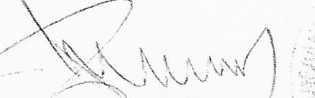 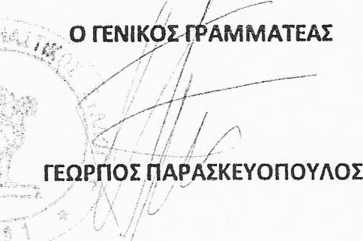 